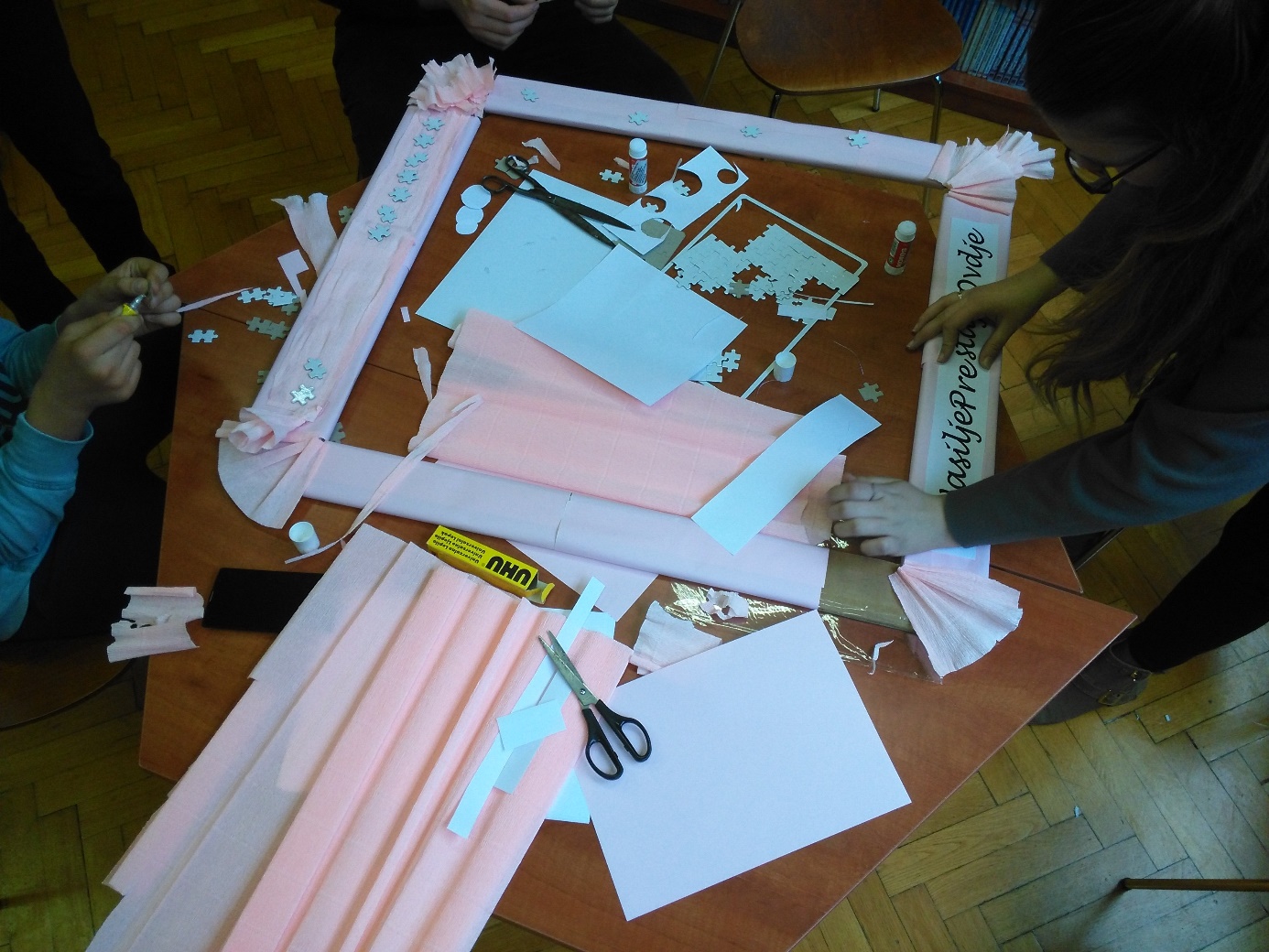 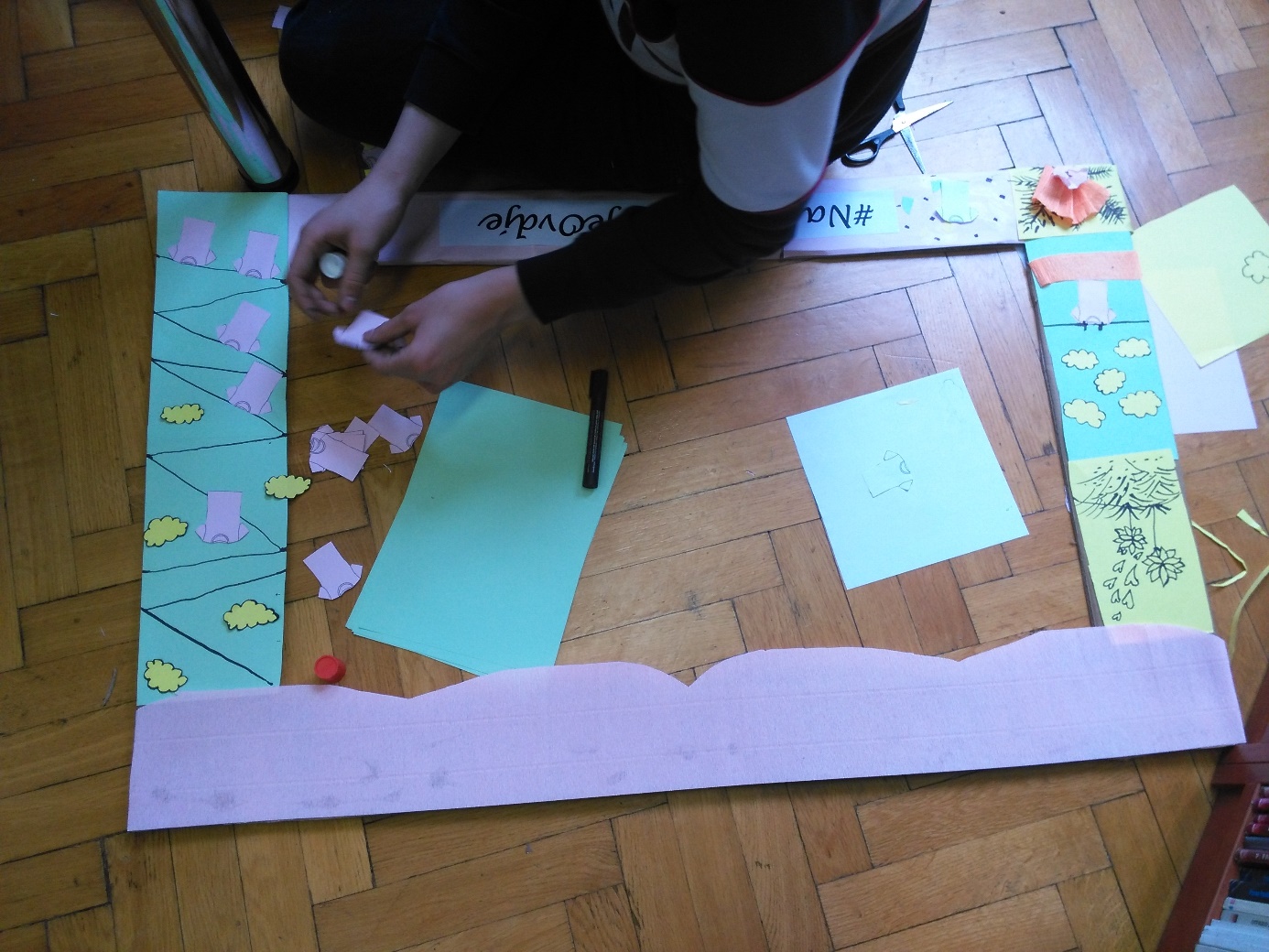 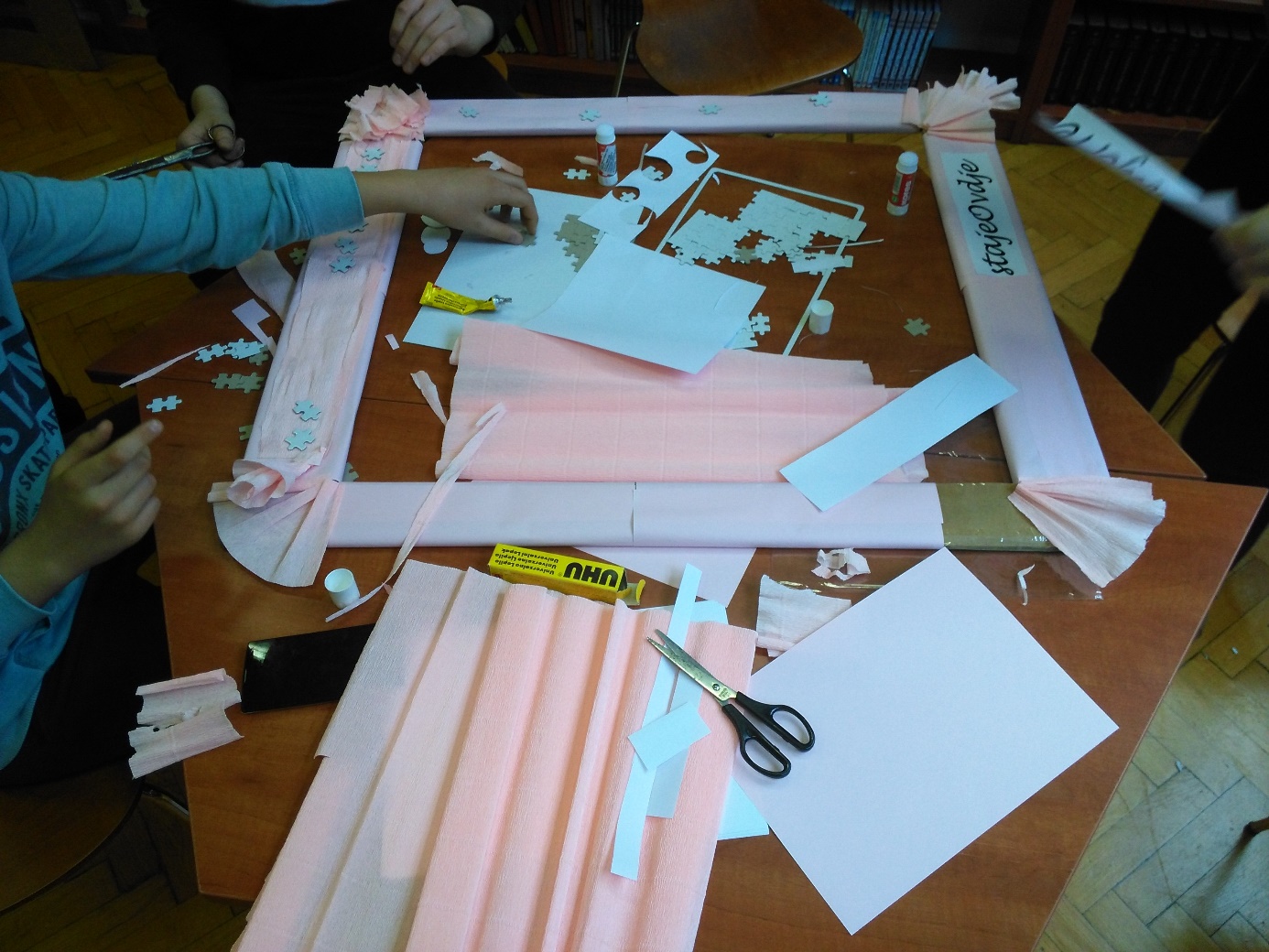 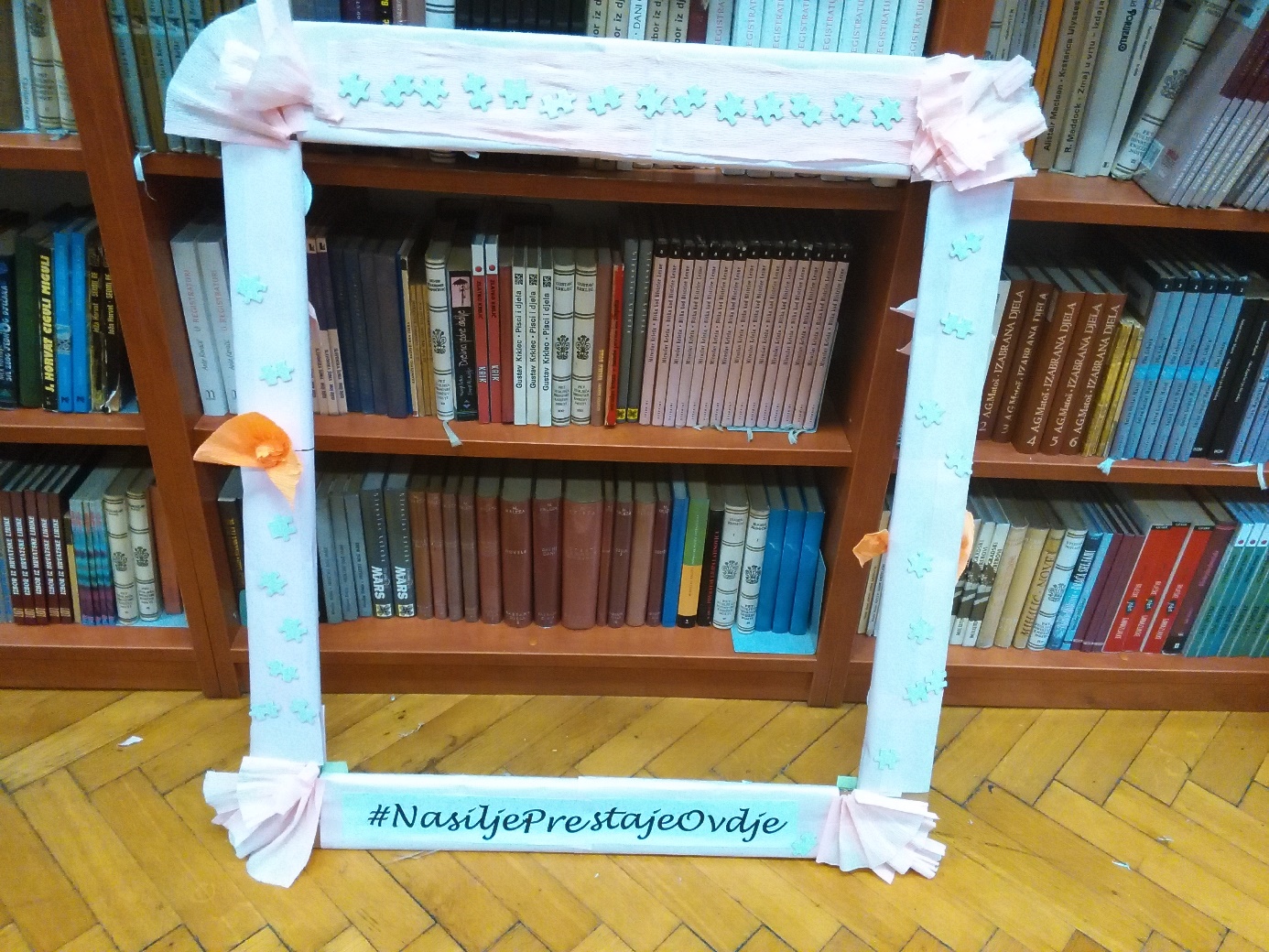 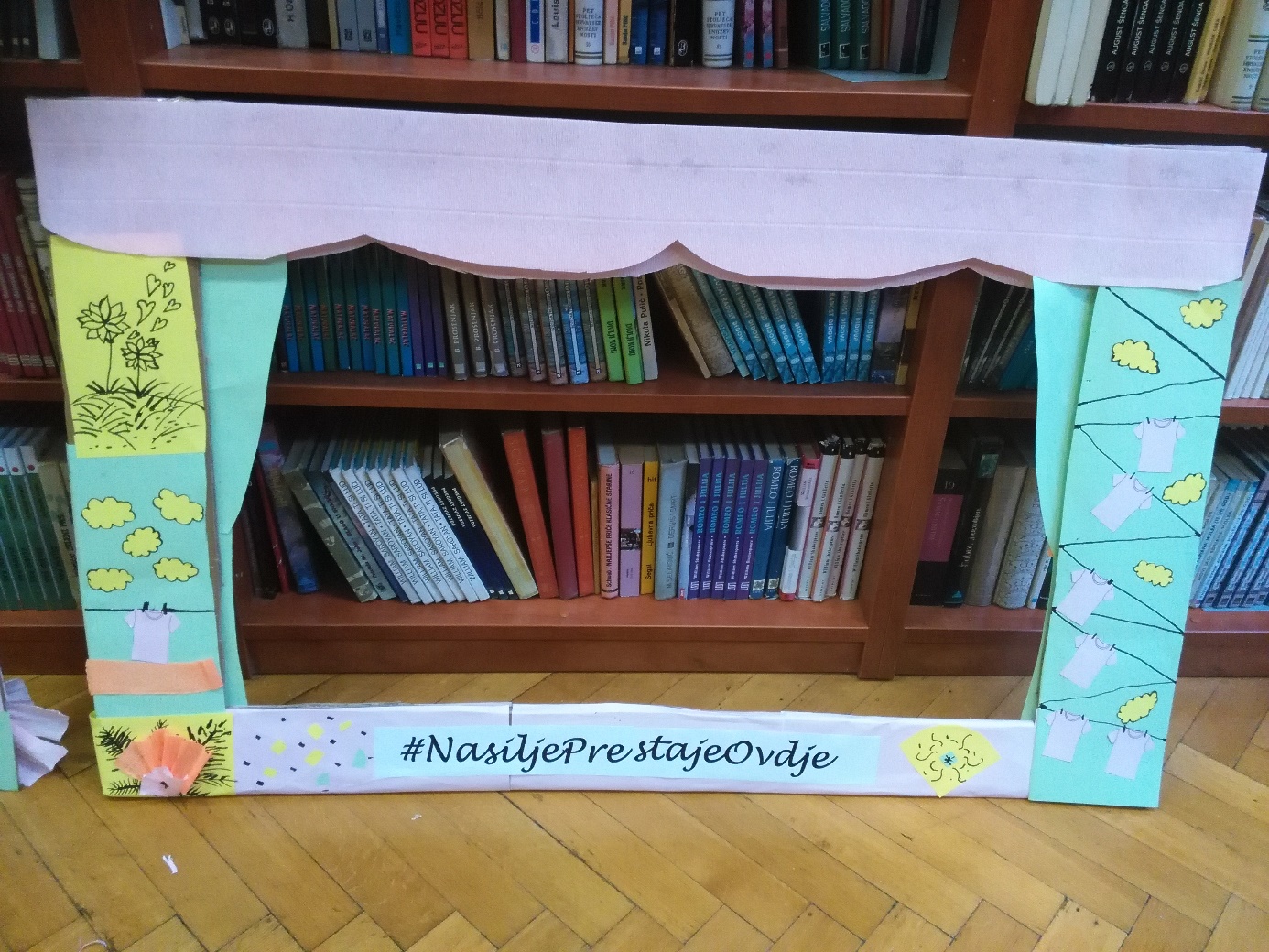 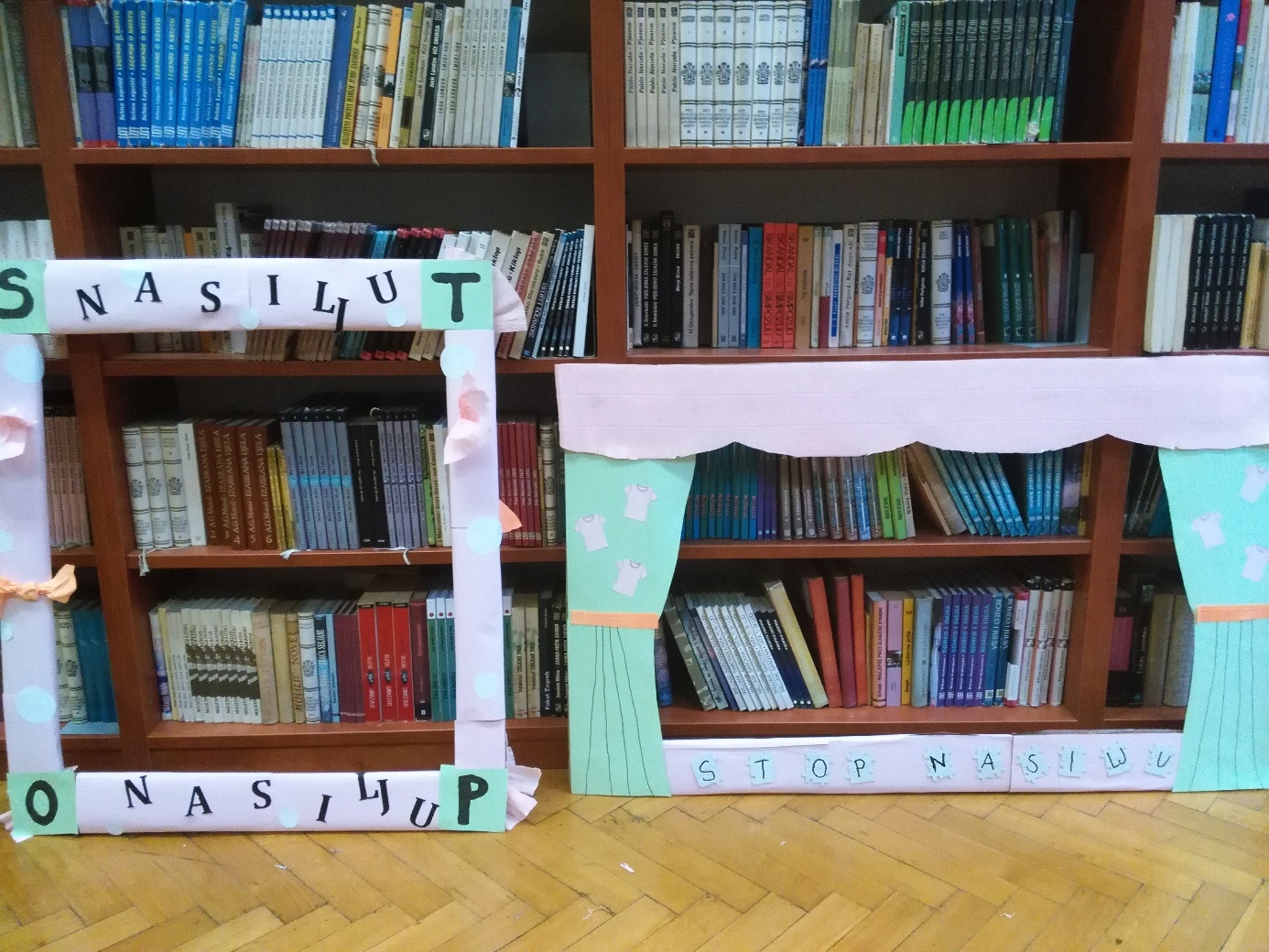 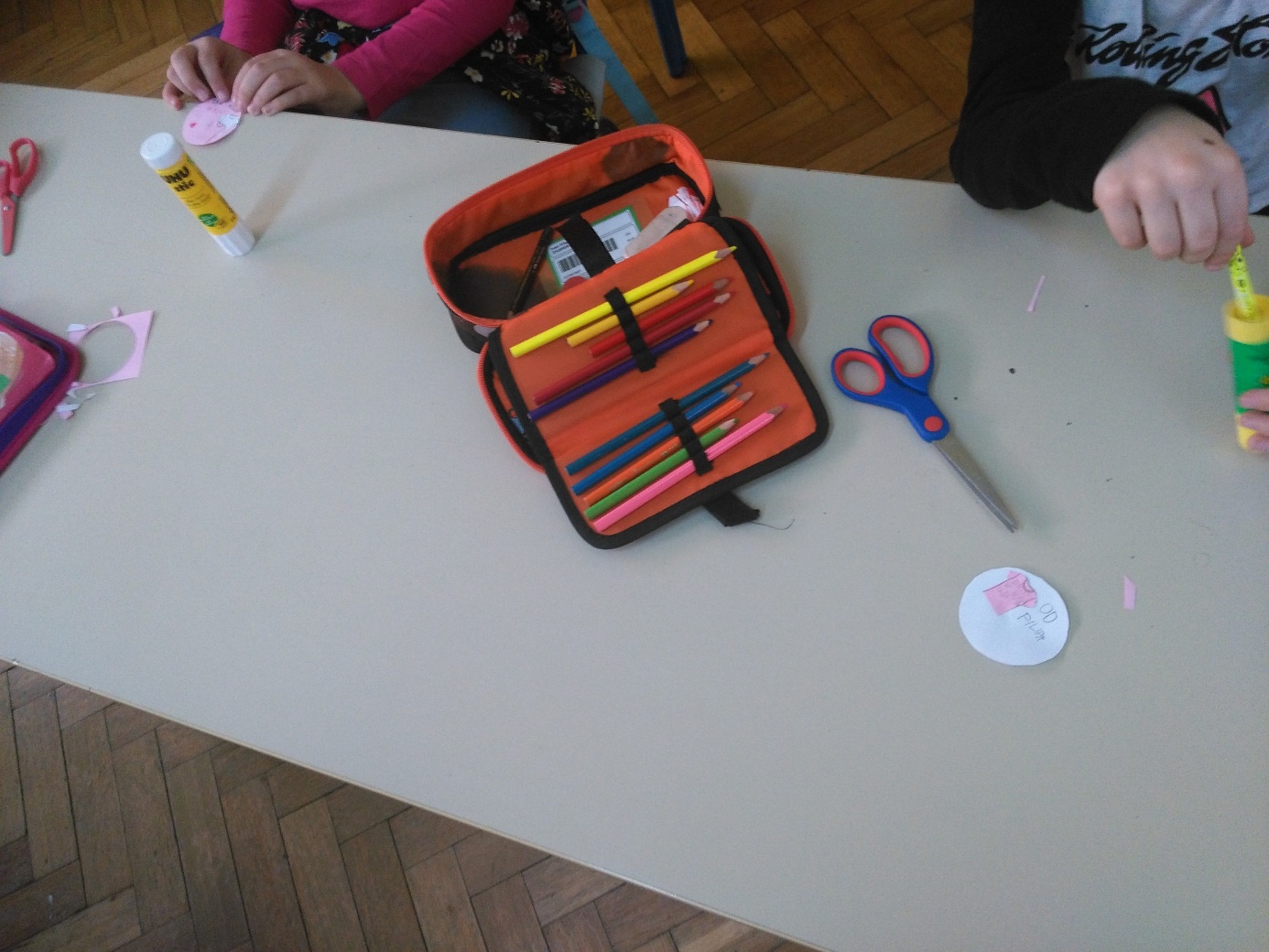 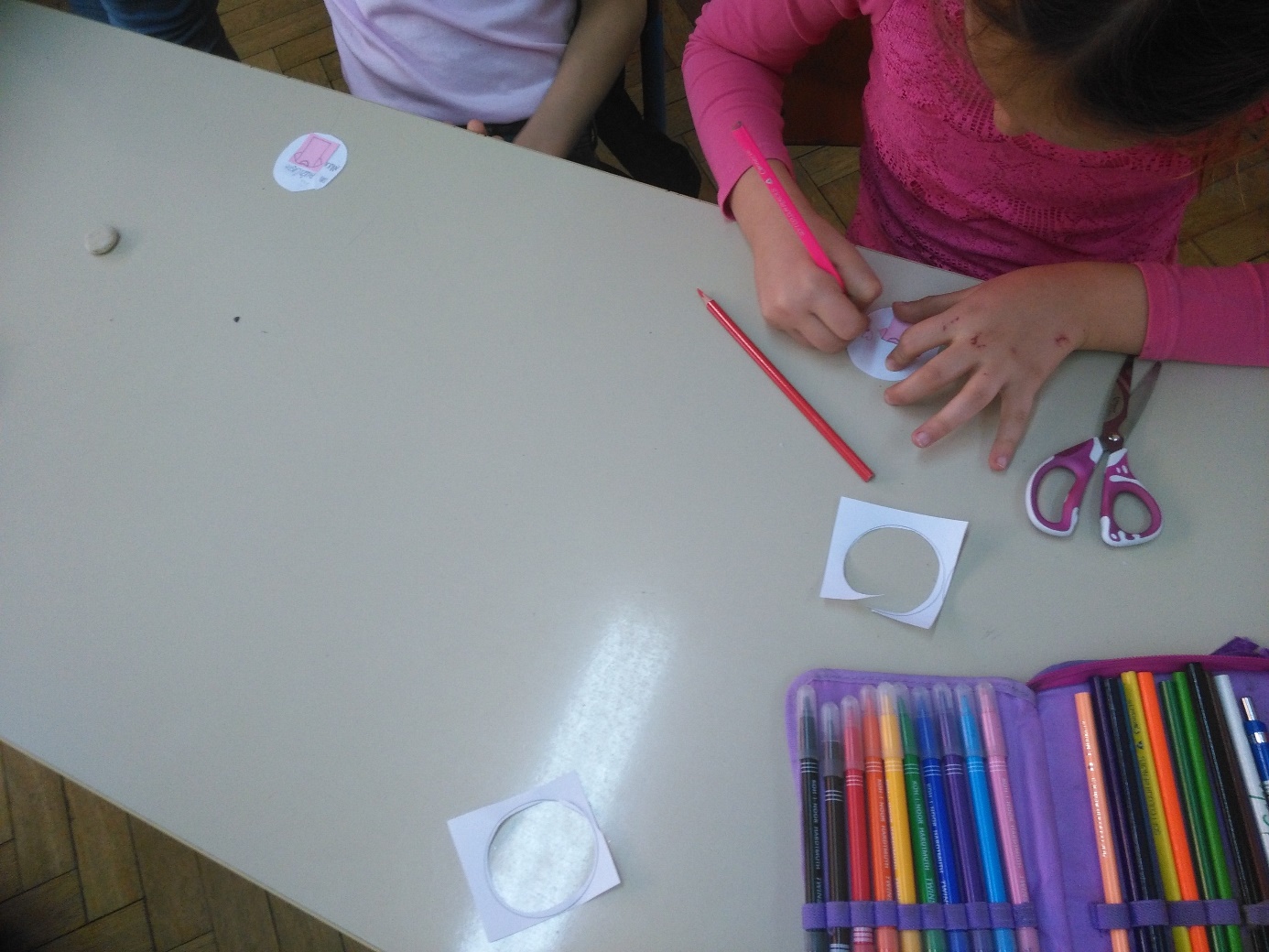 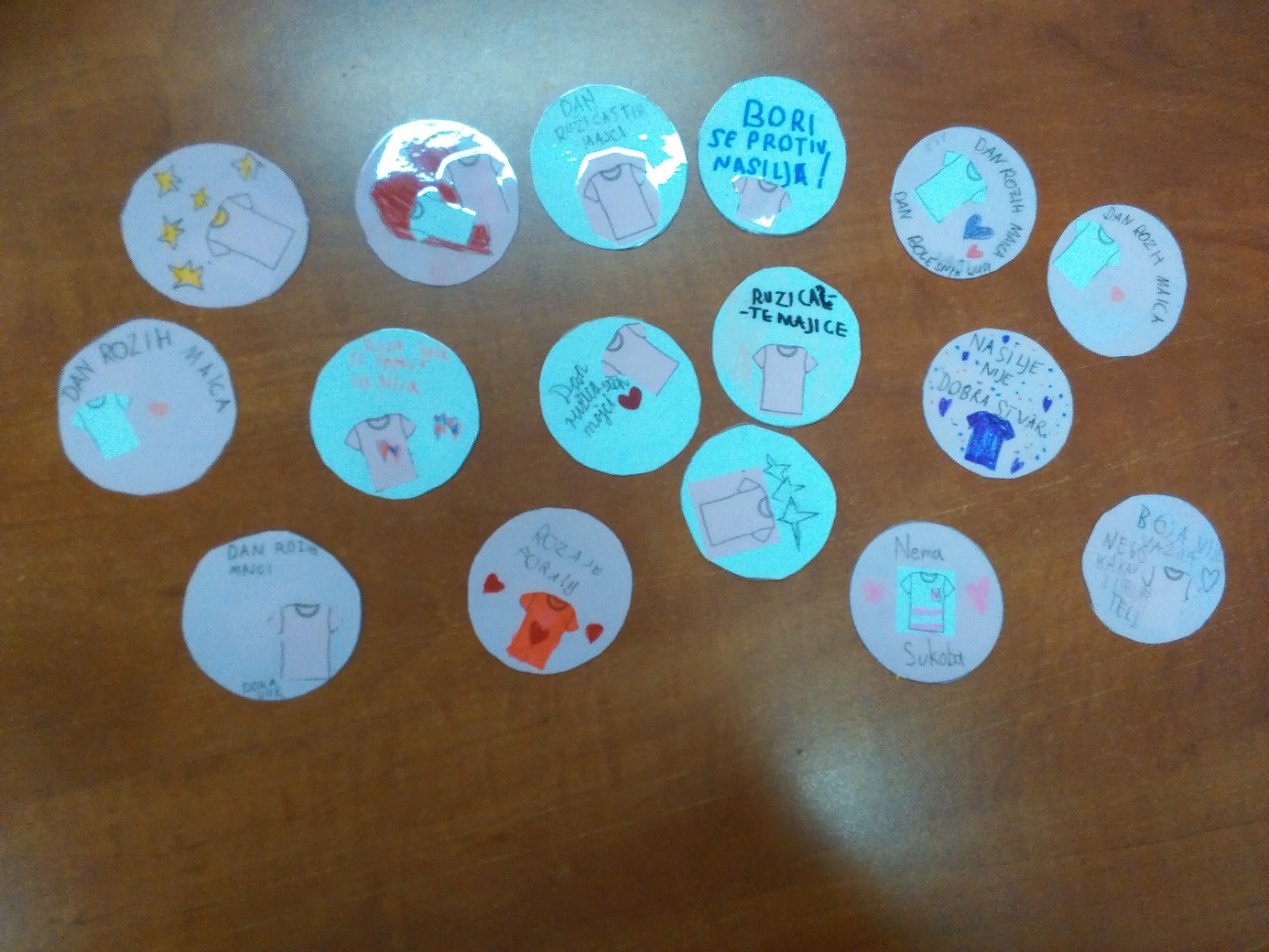 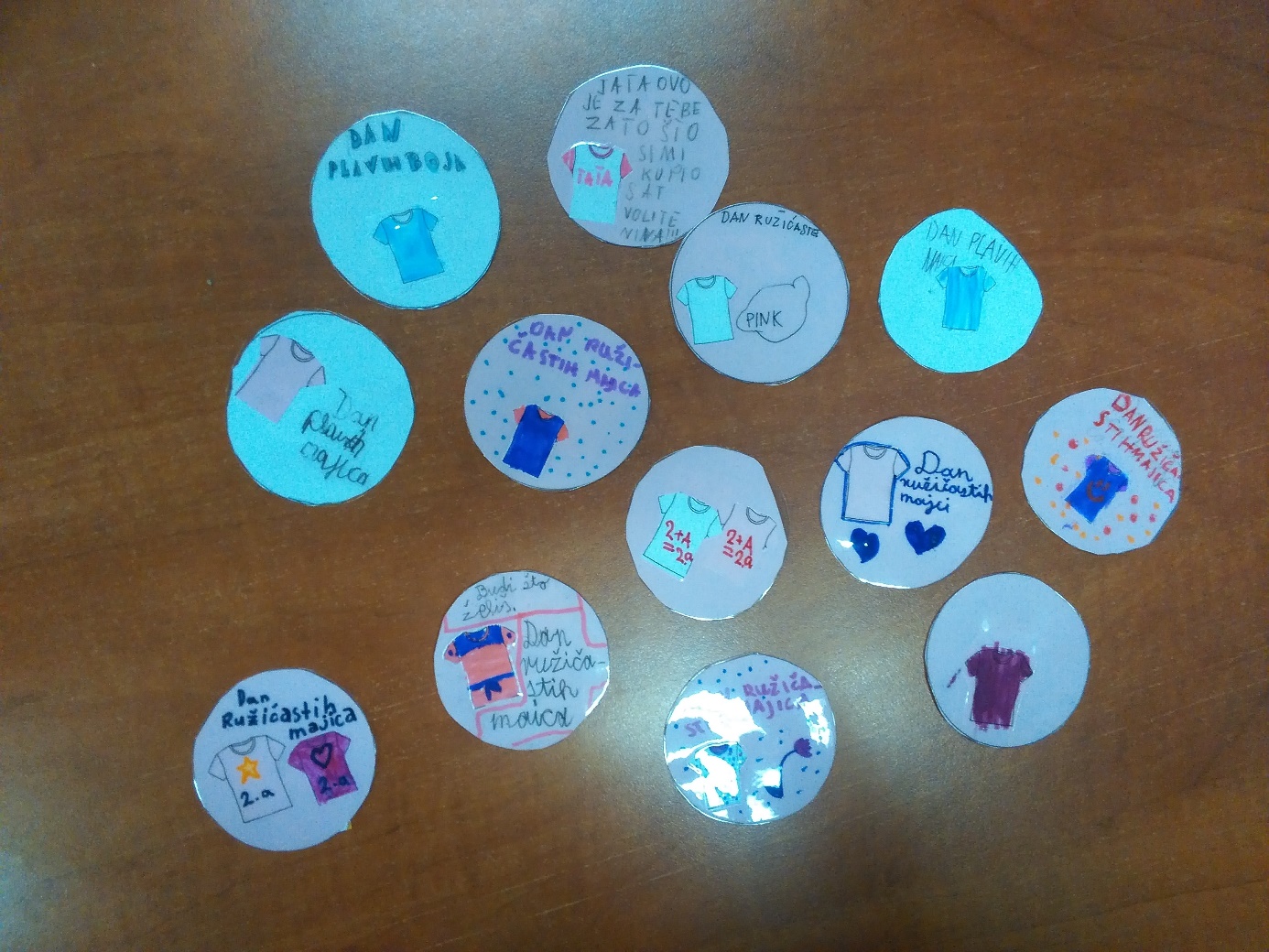 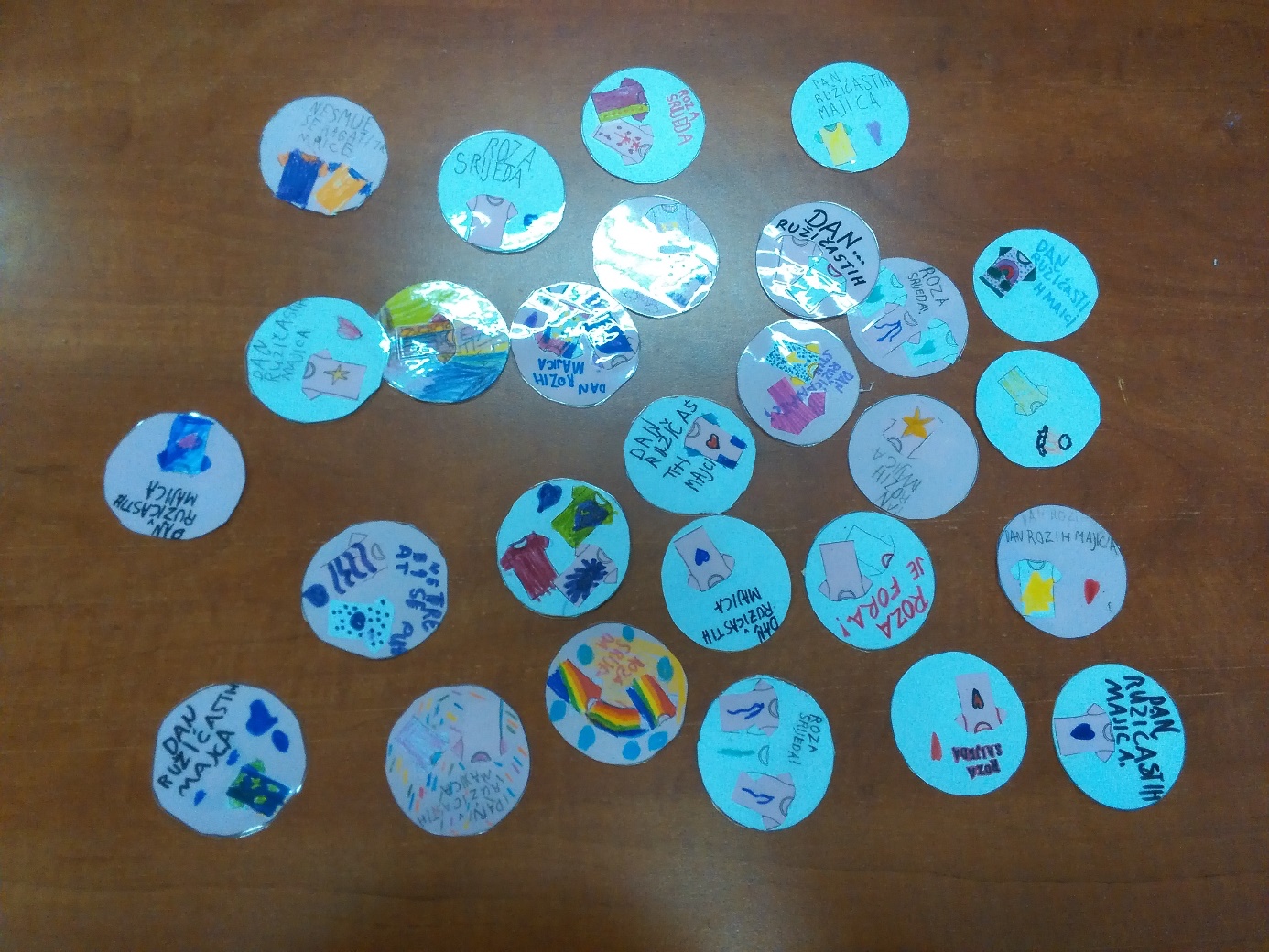 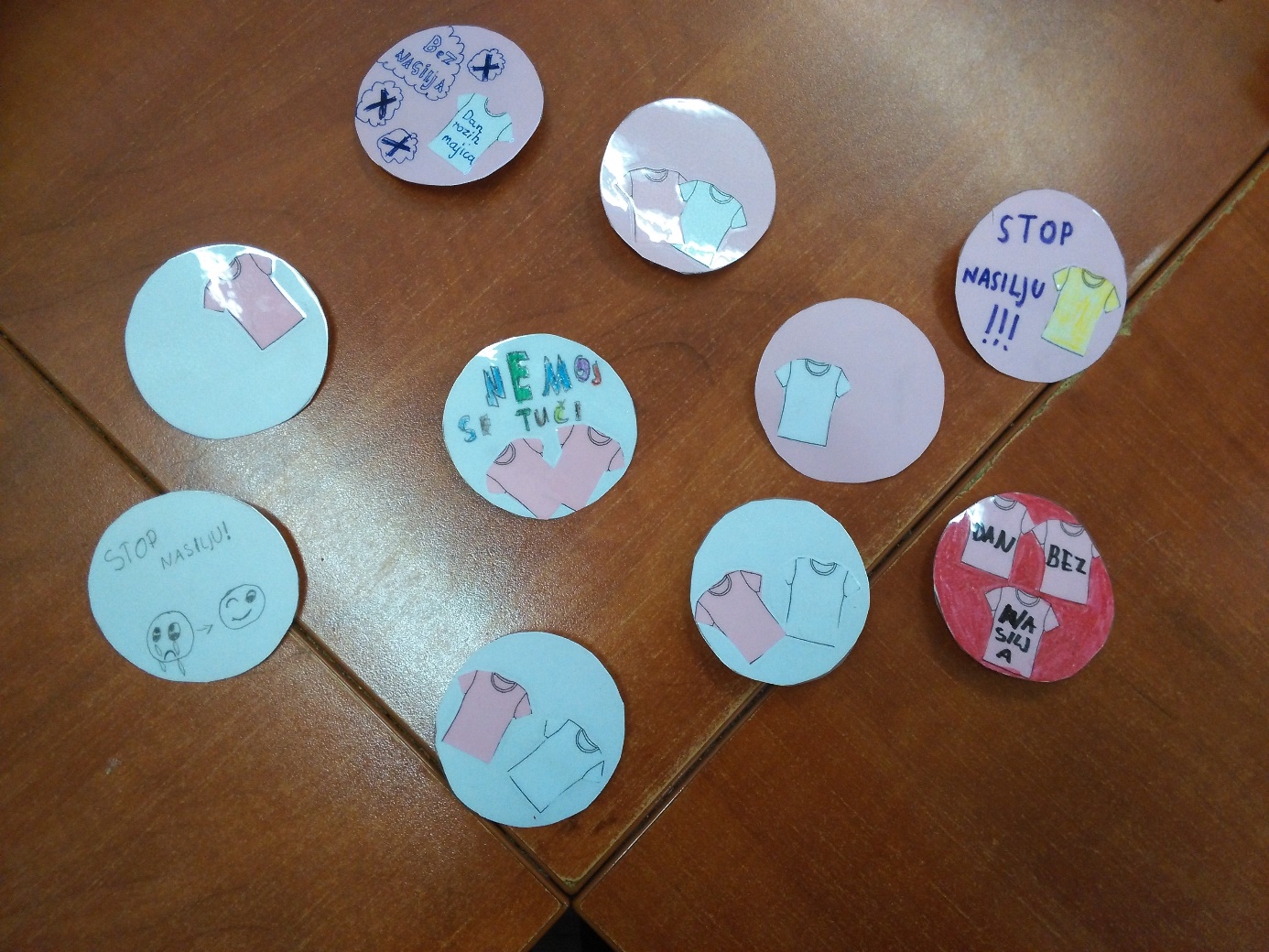 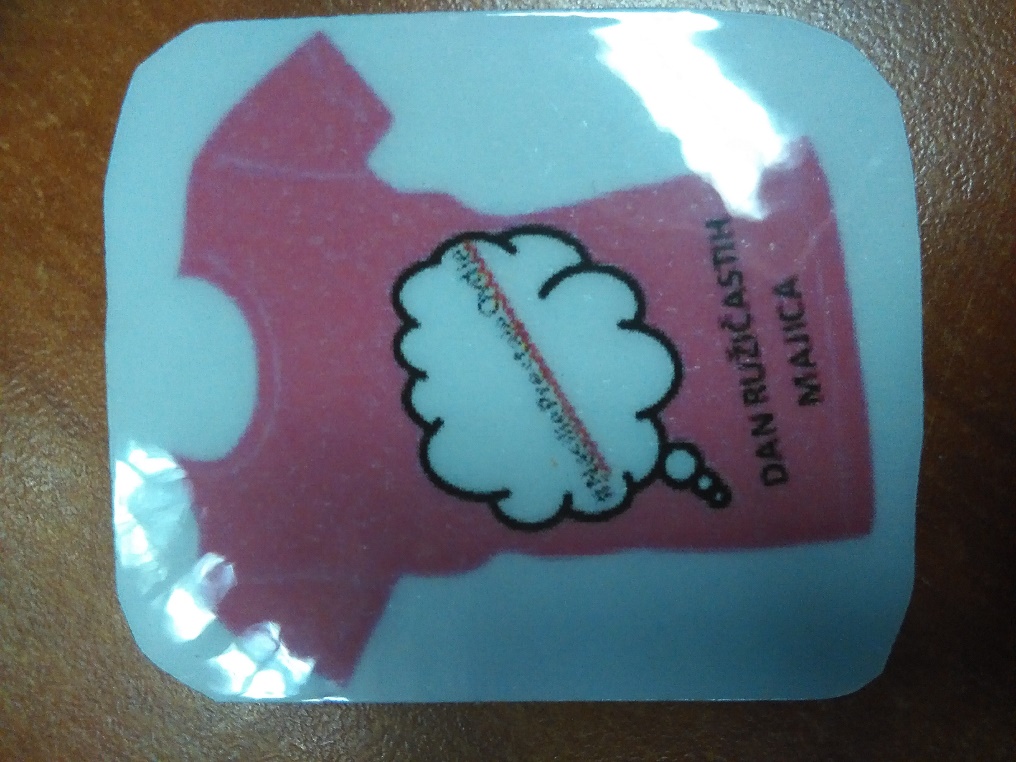 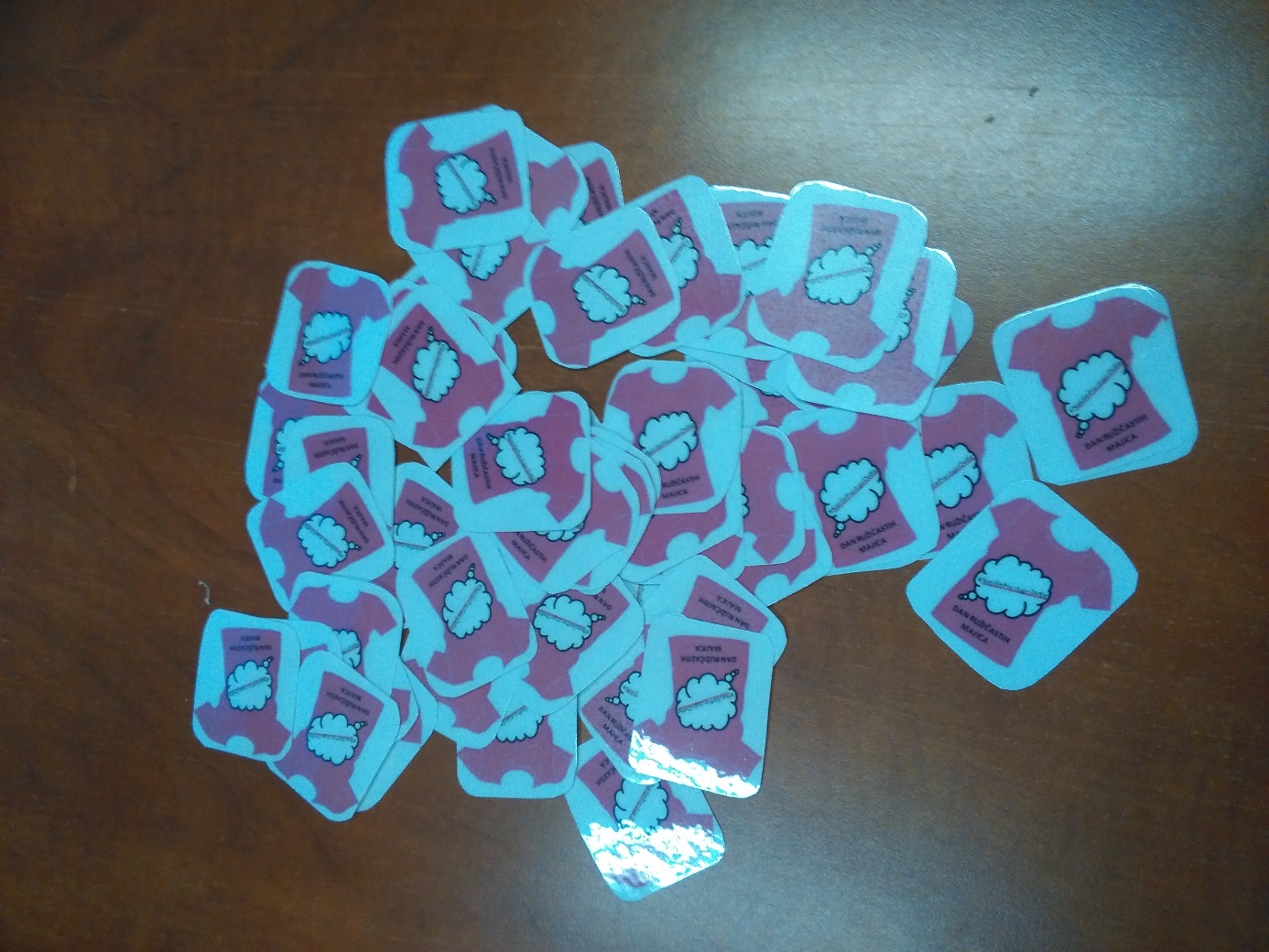 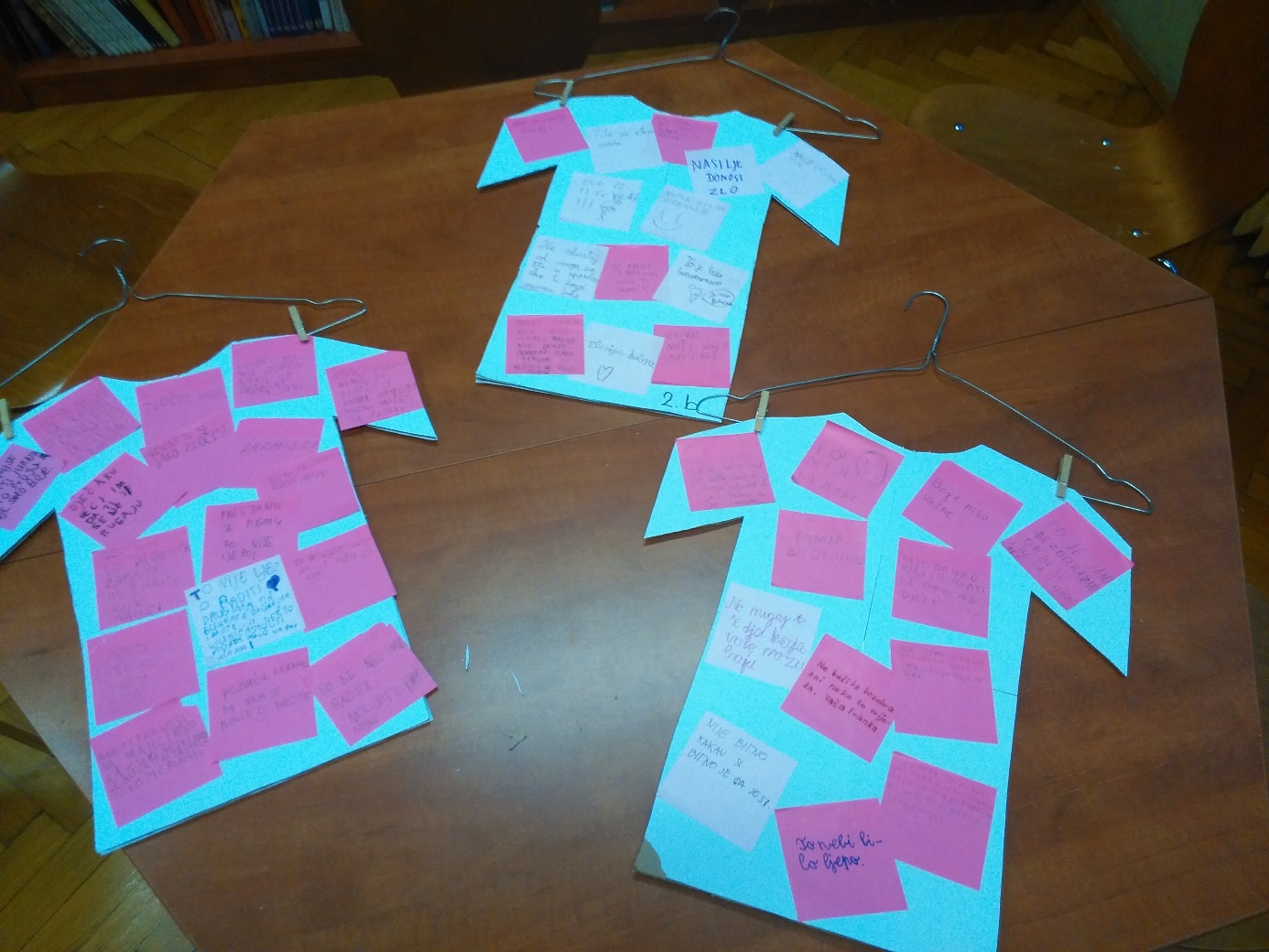 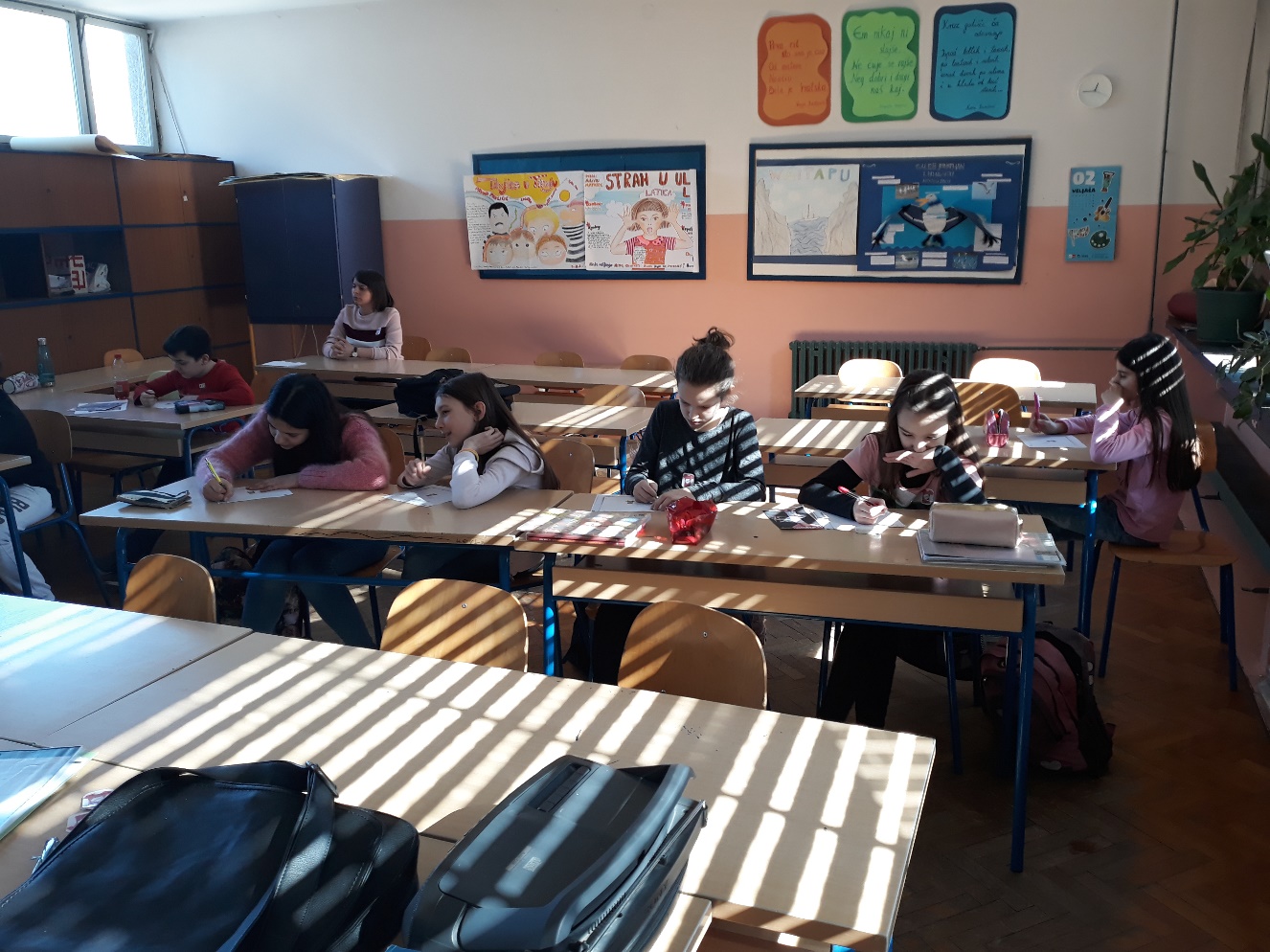 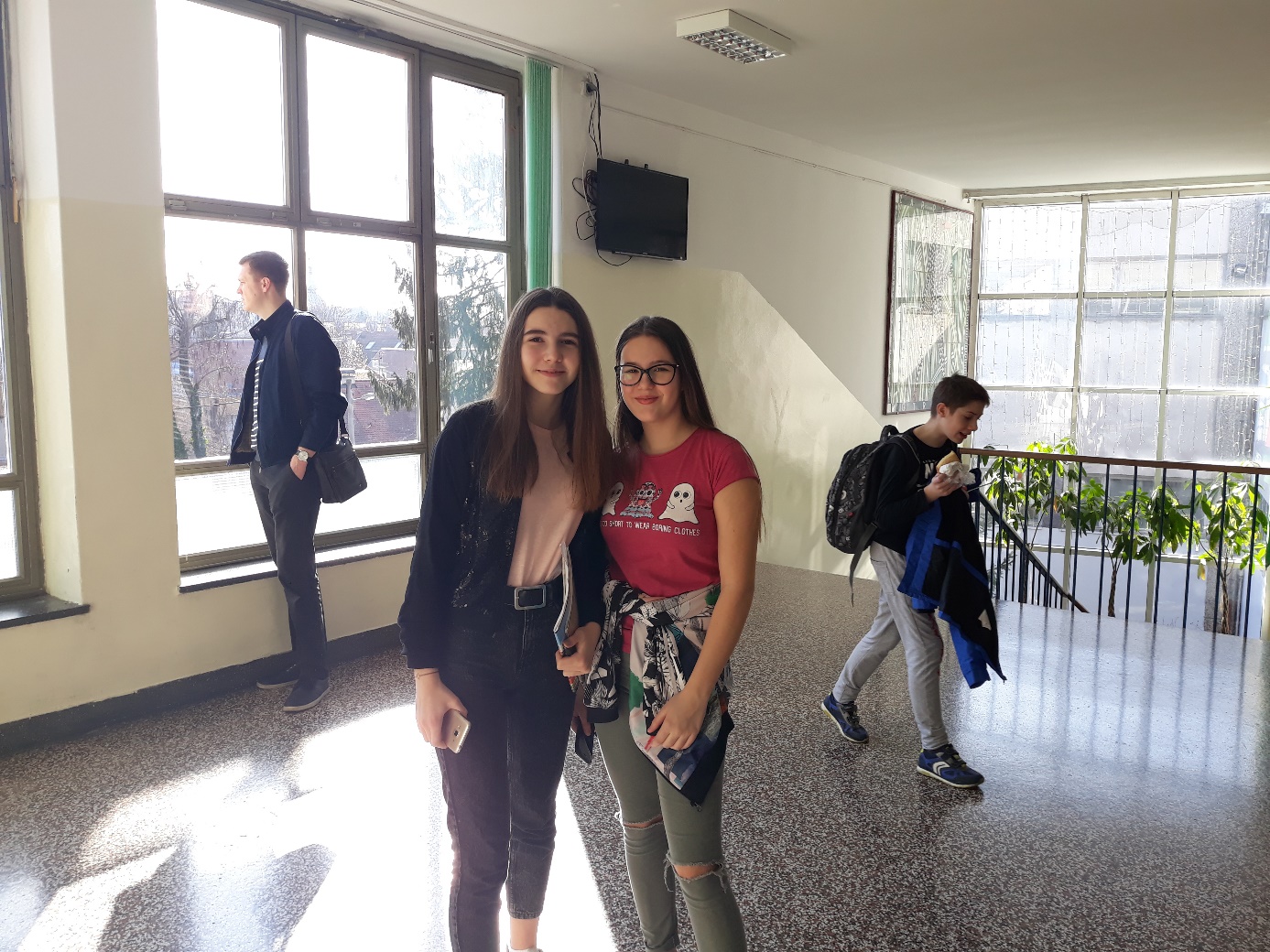 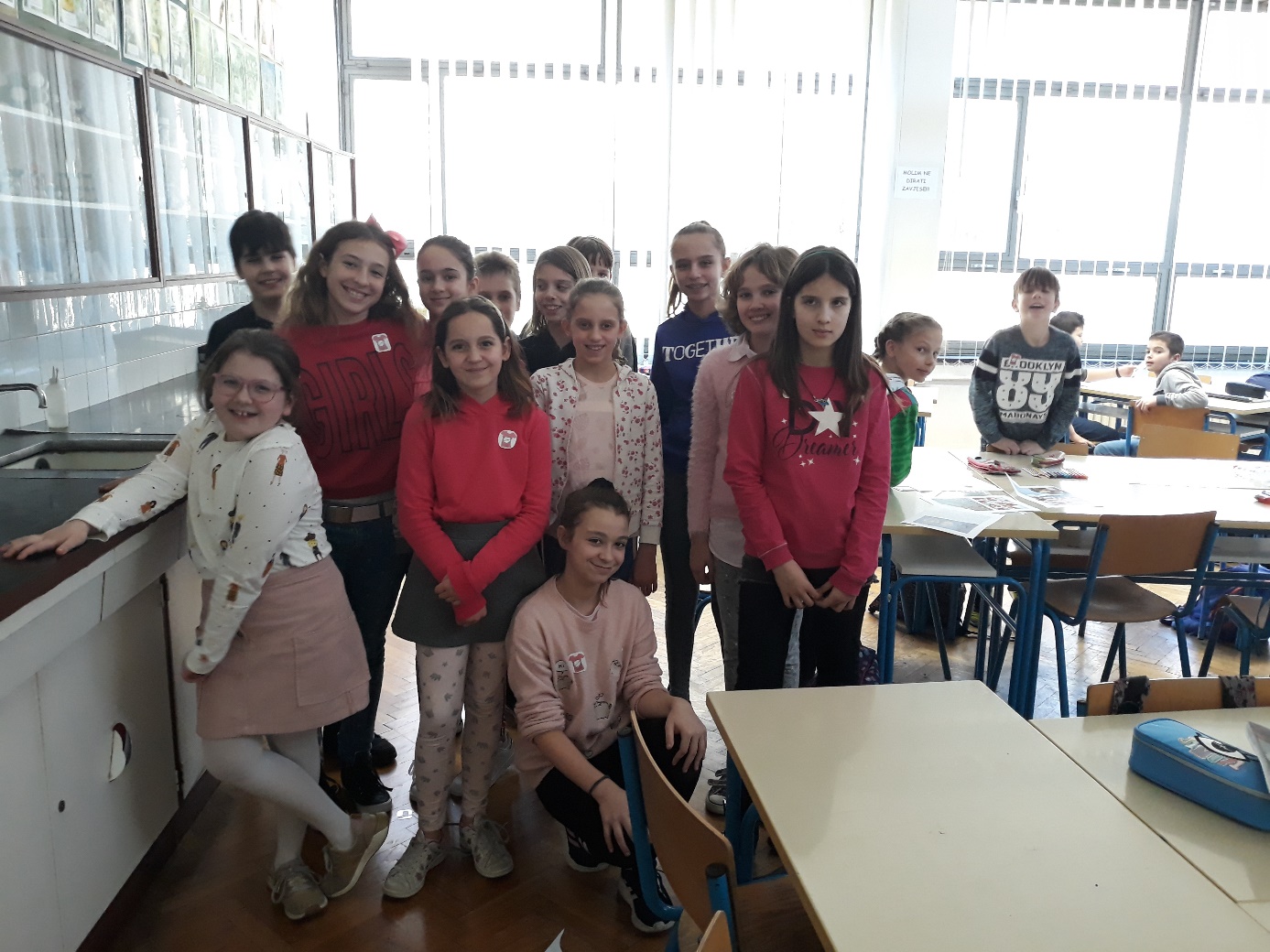 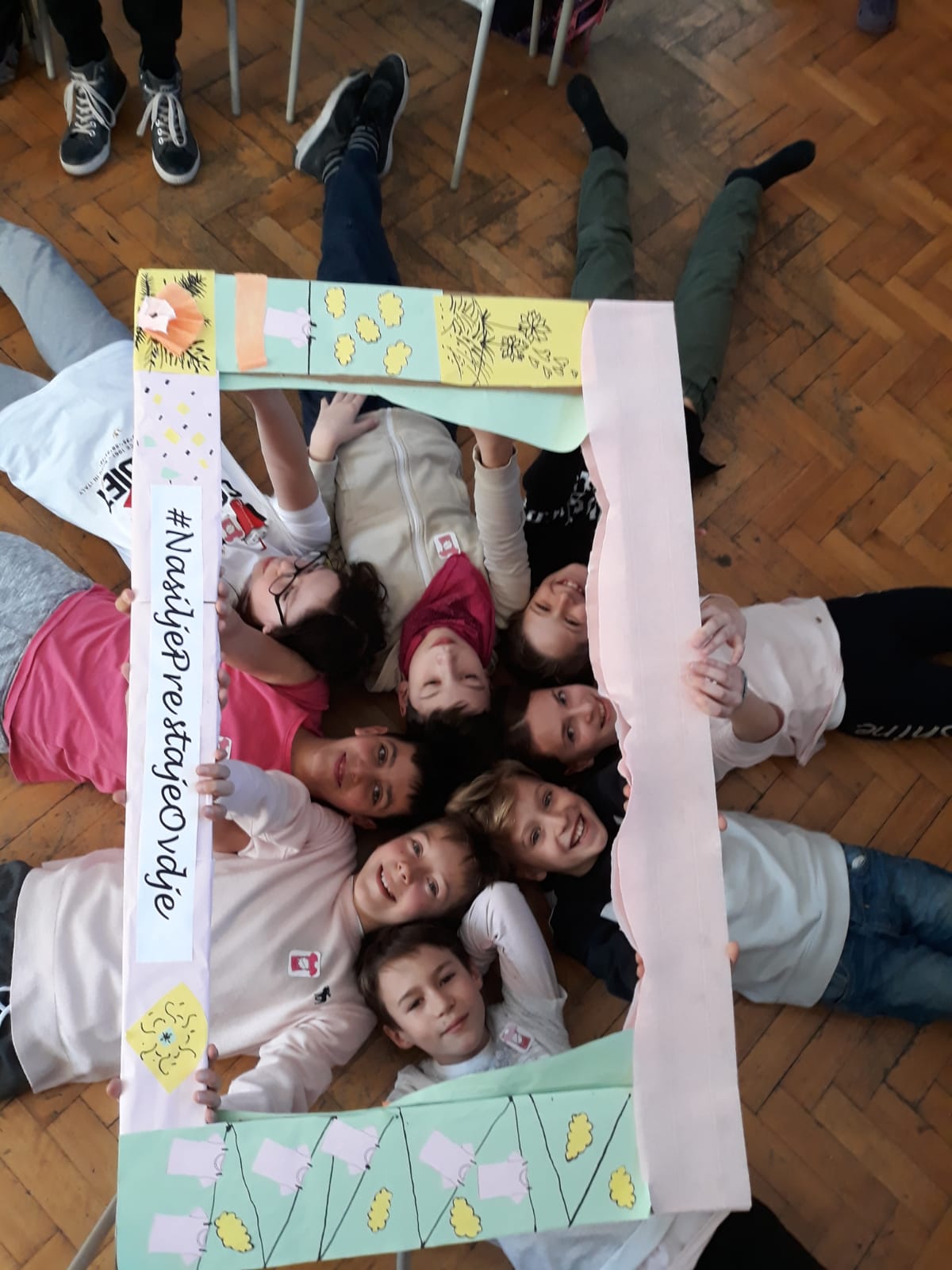 ž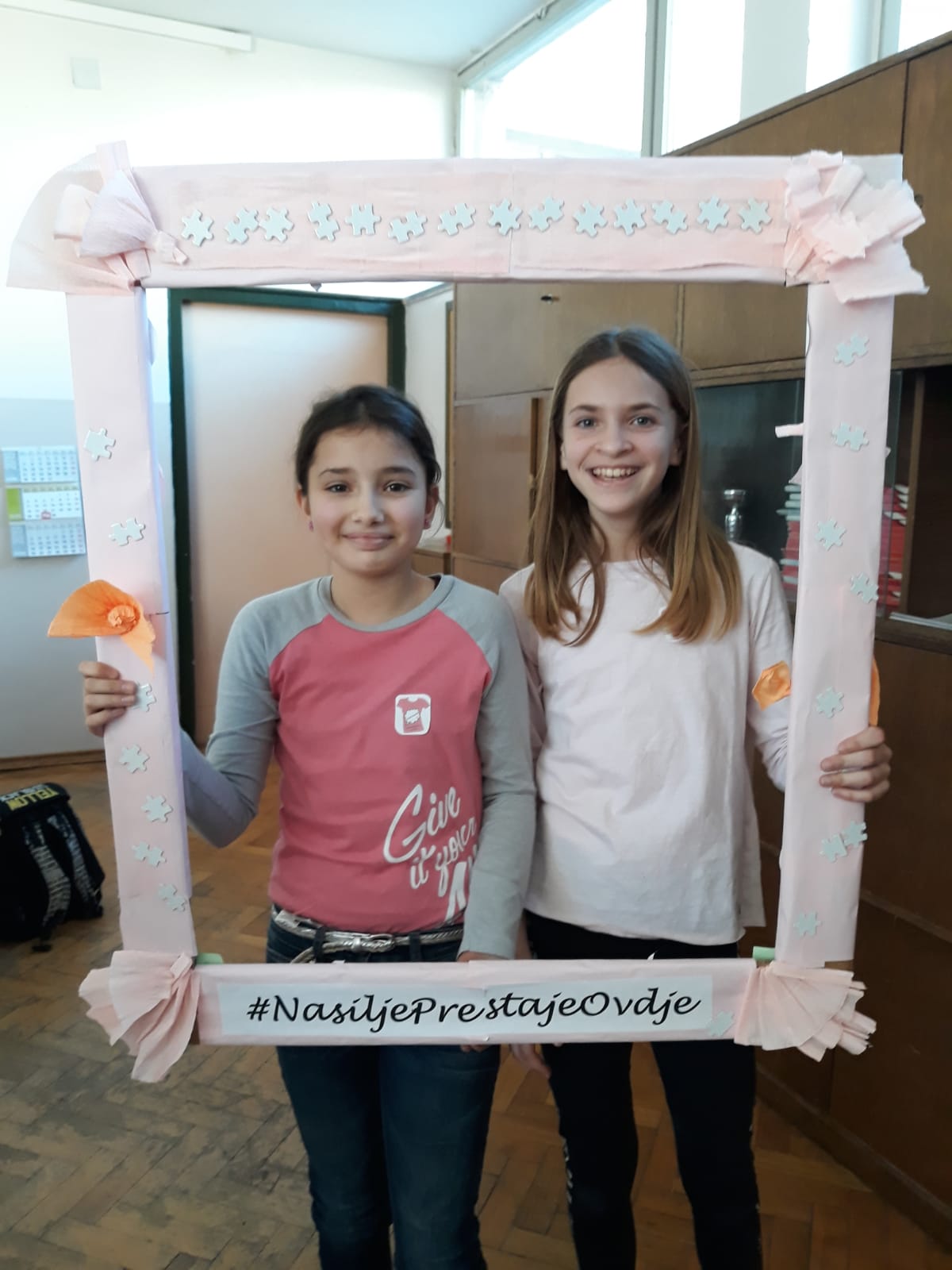 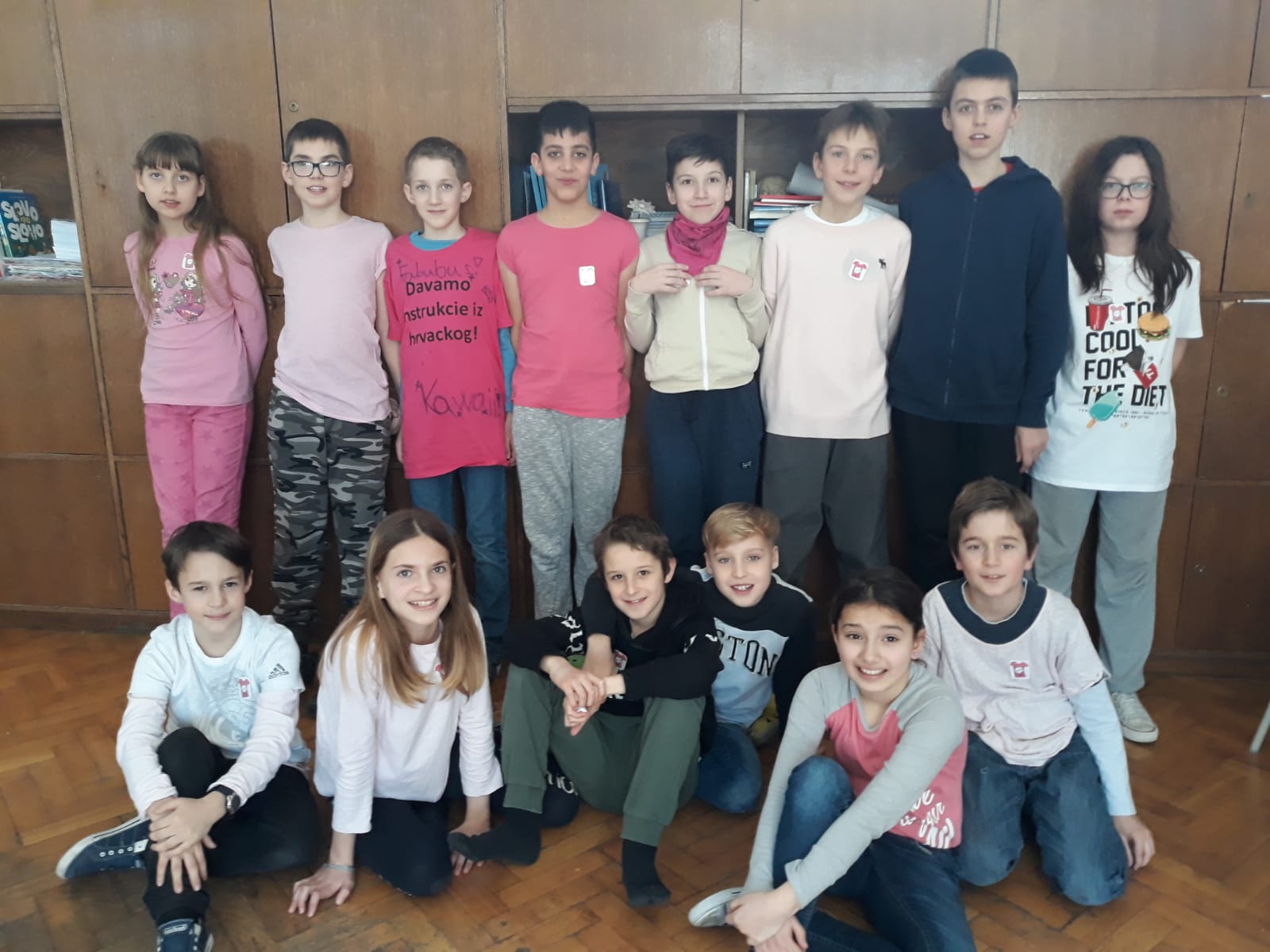 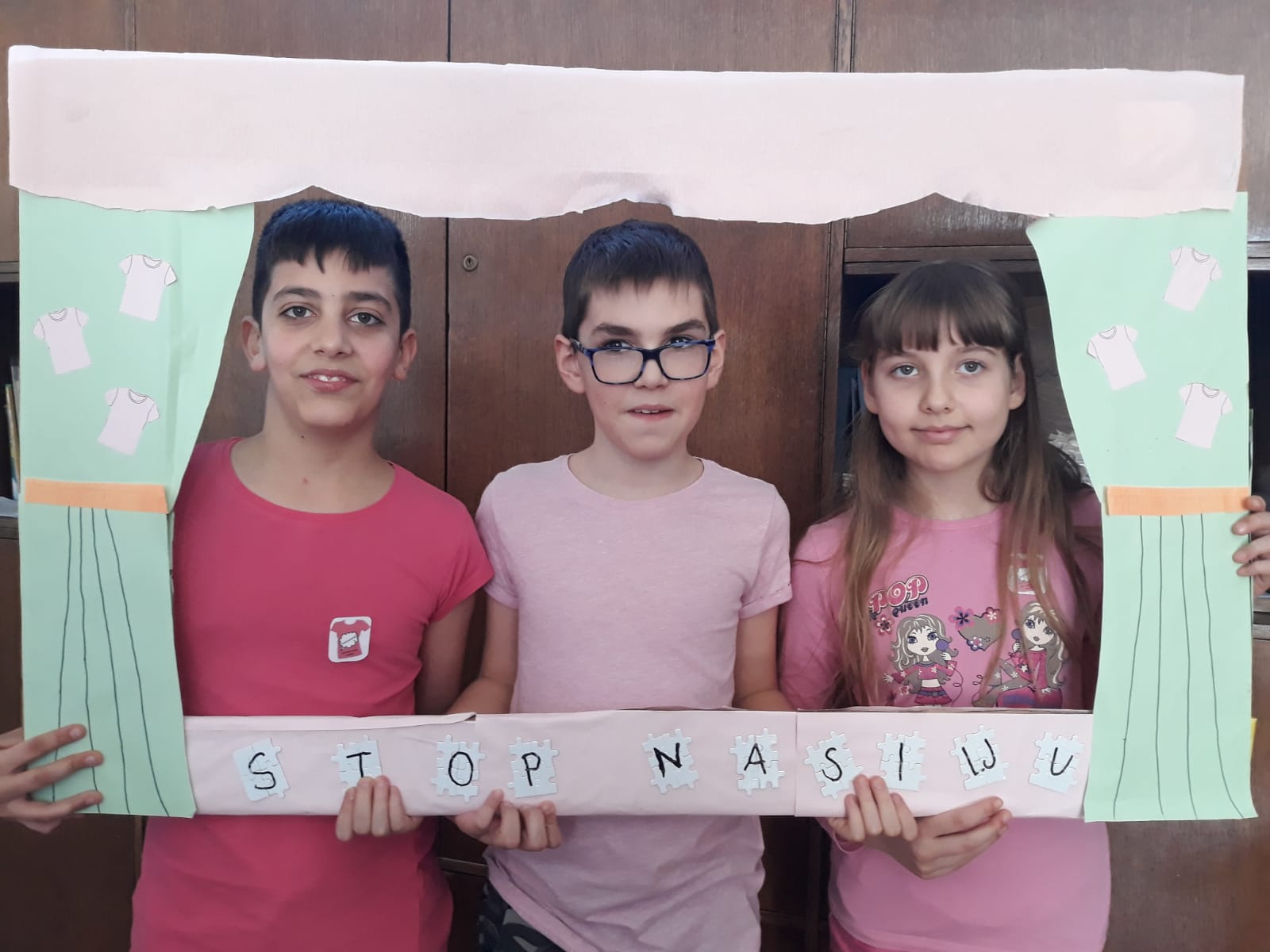 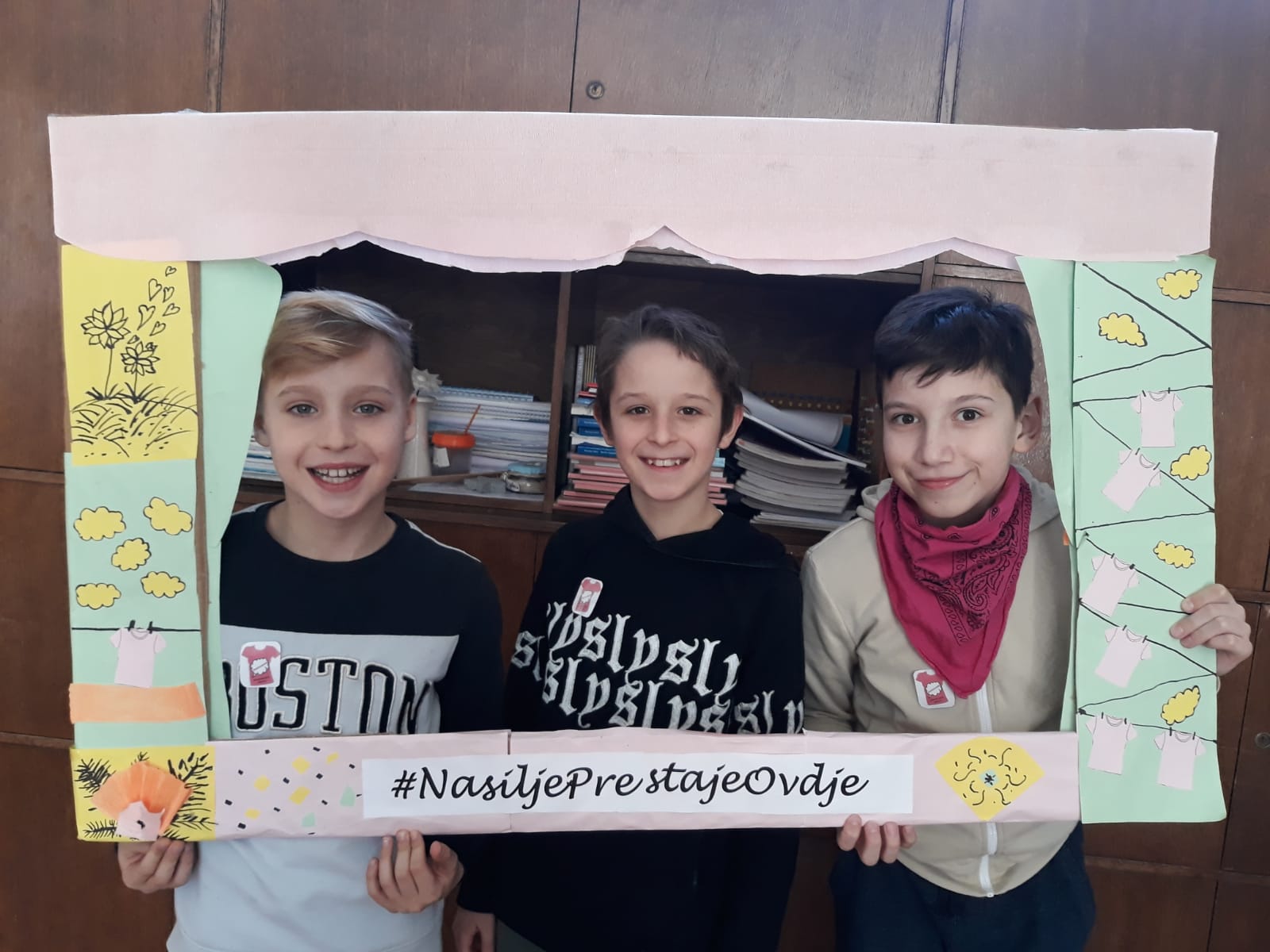 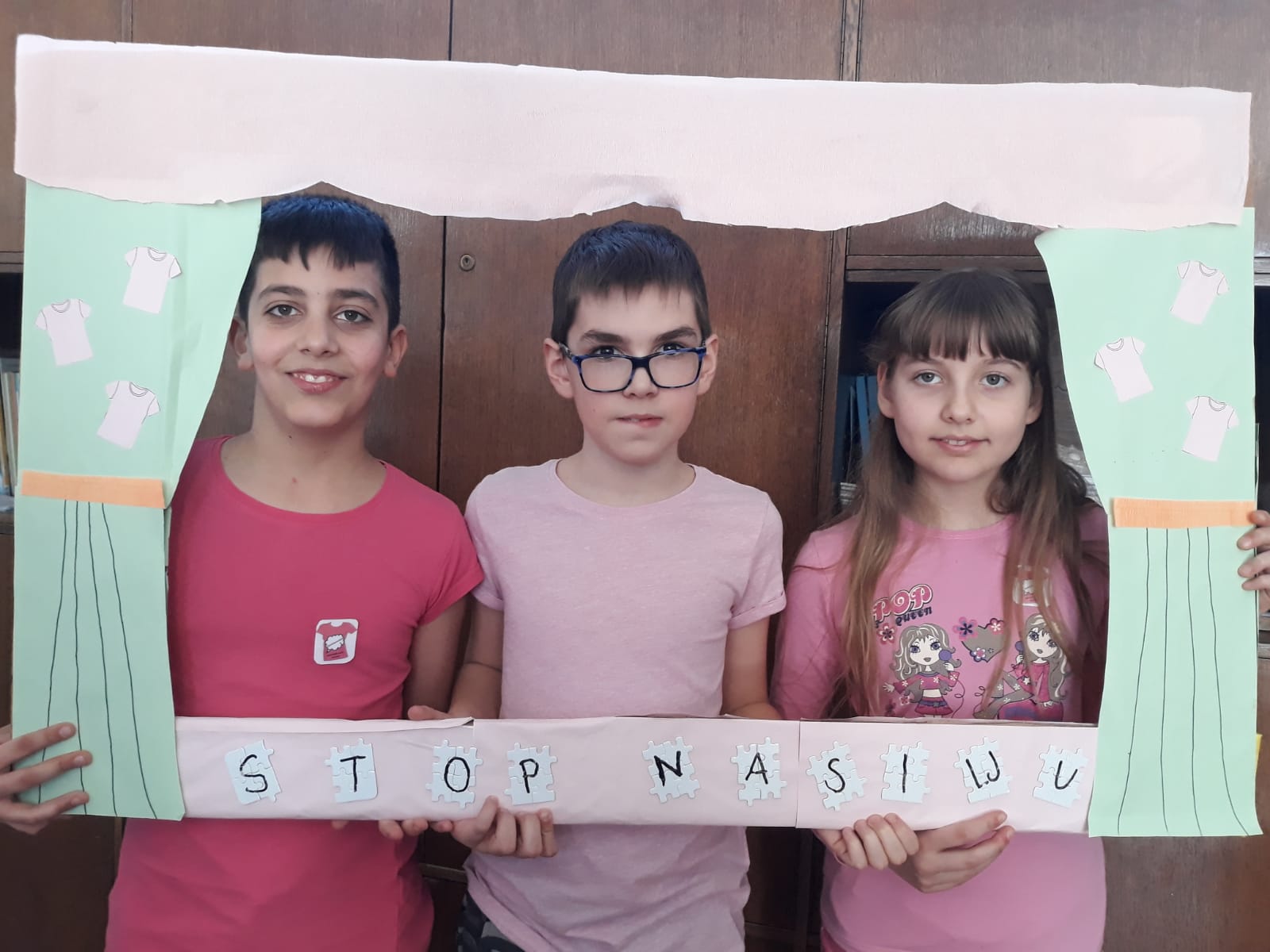 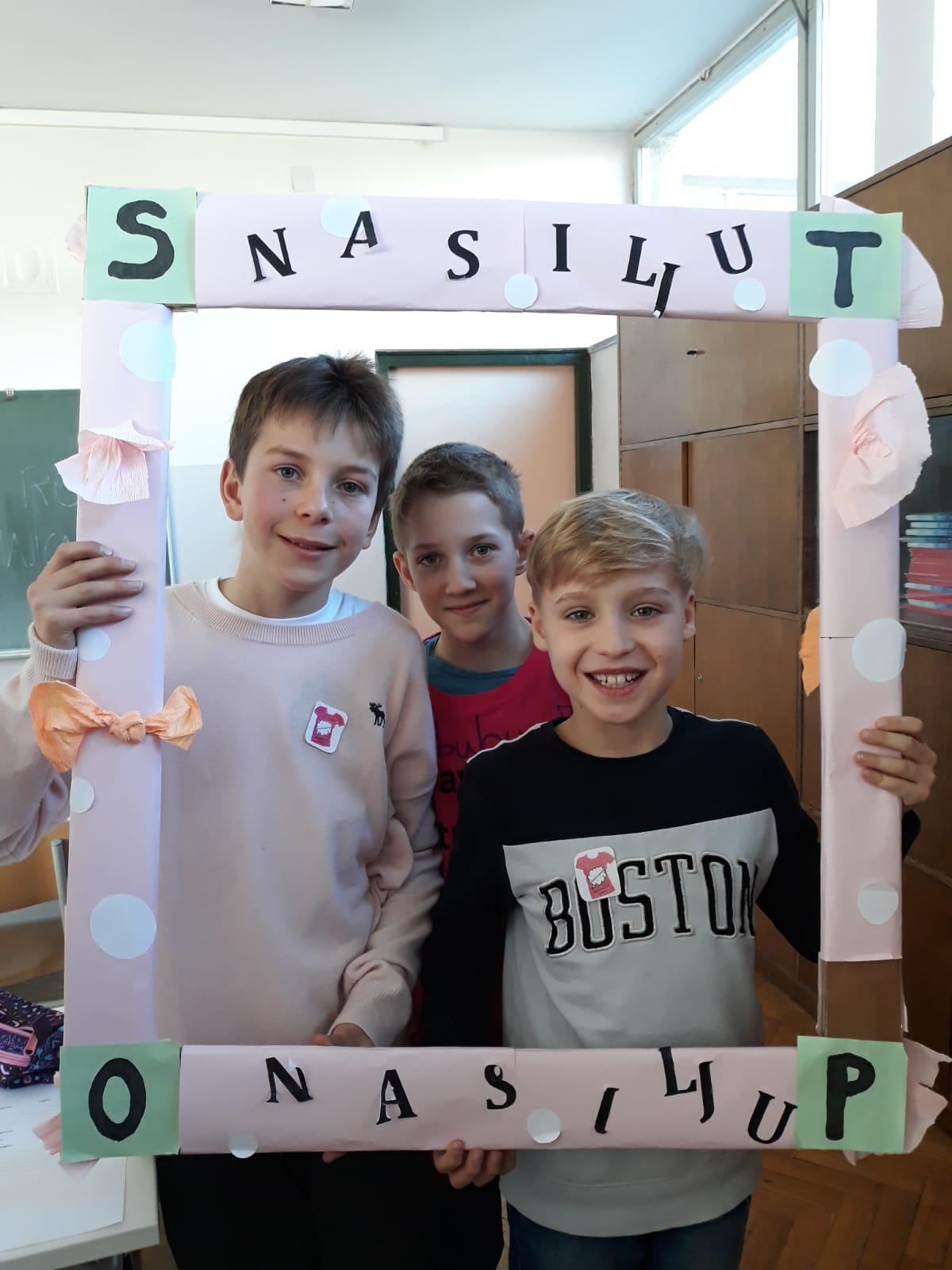 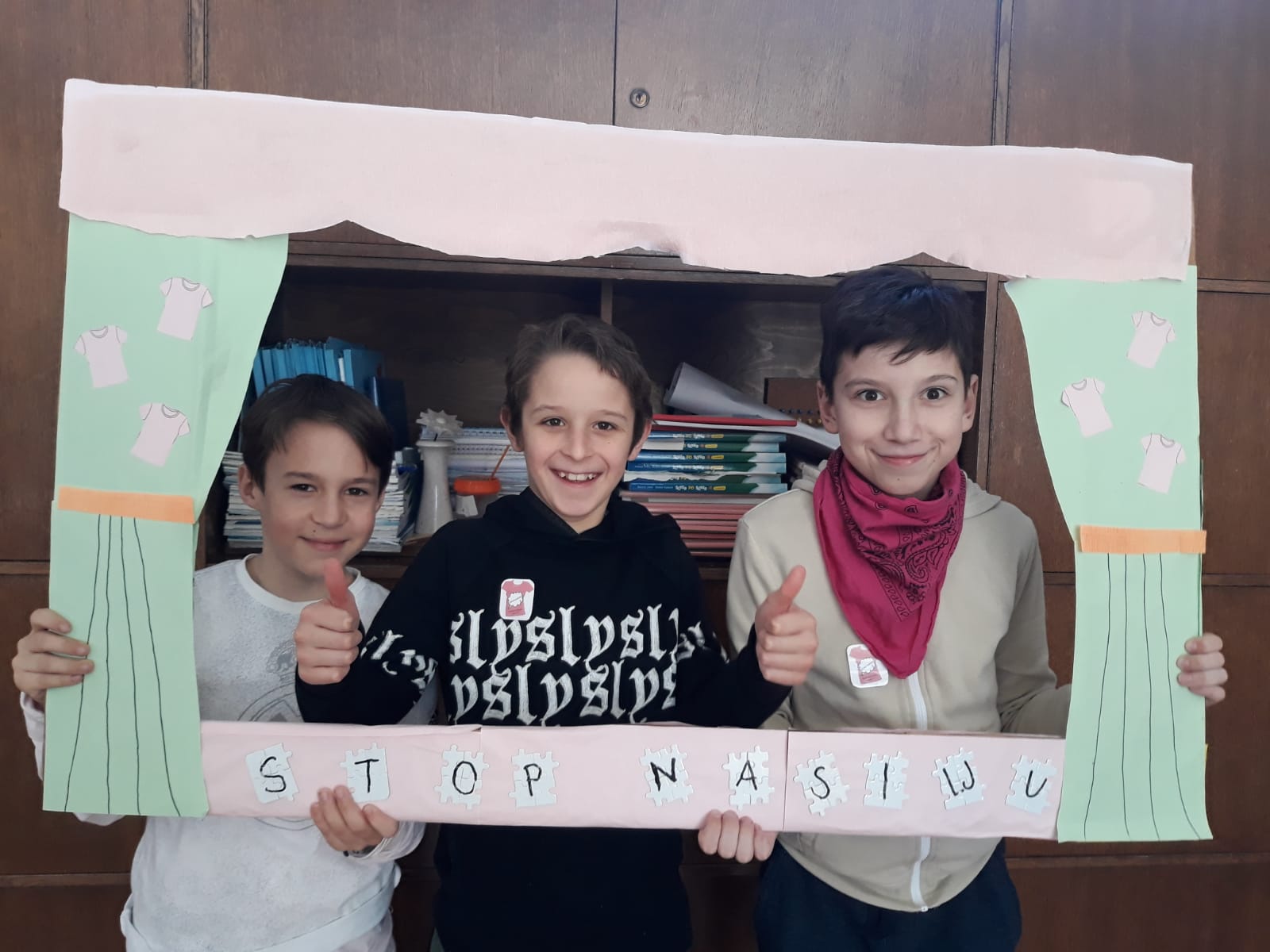 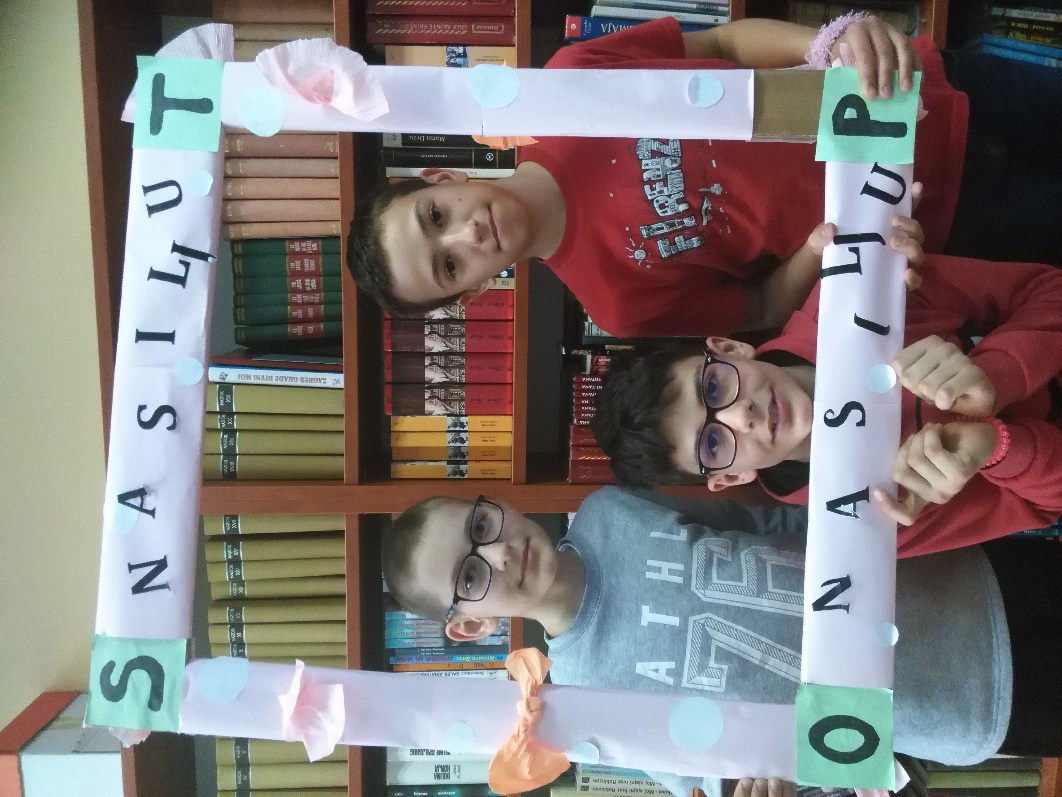 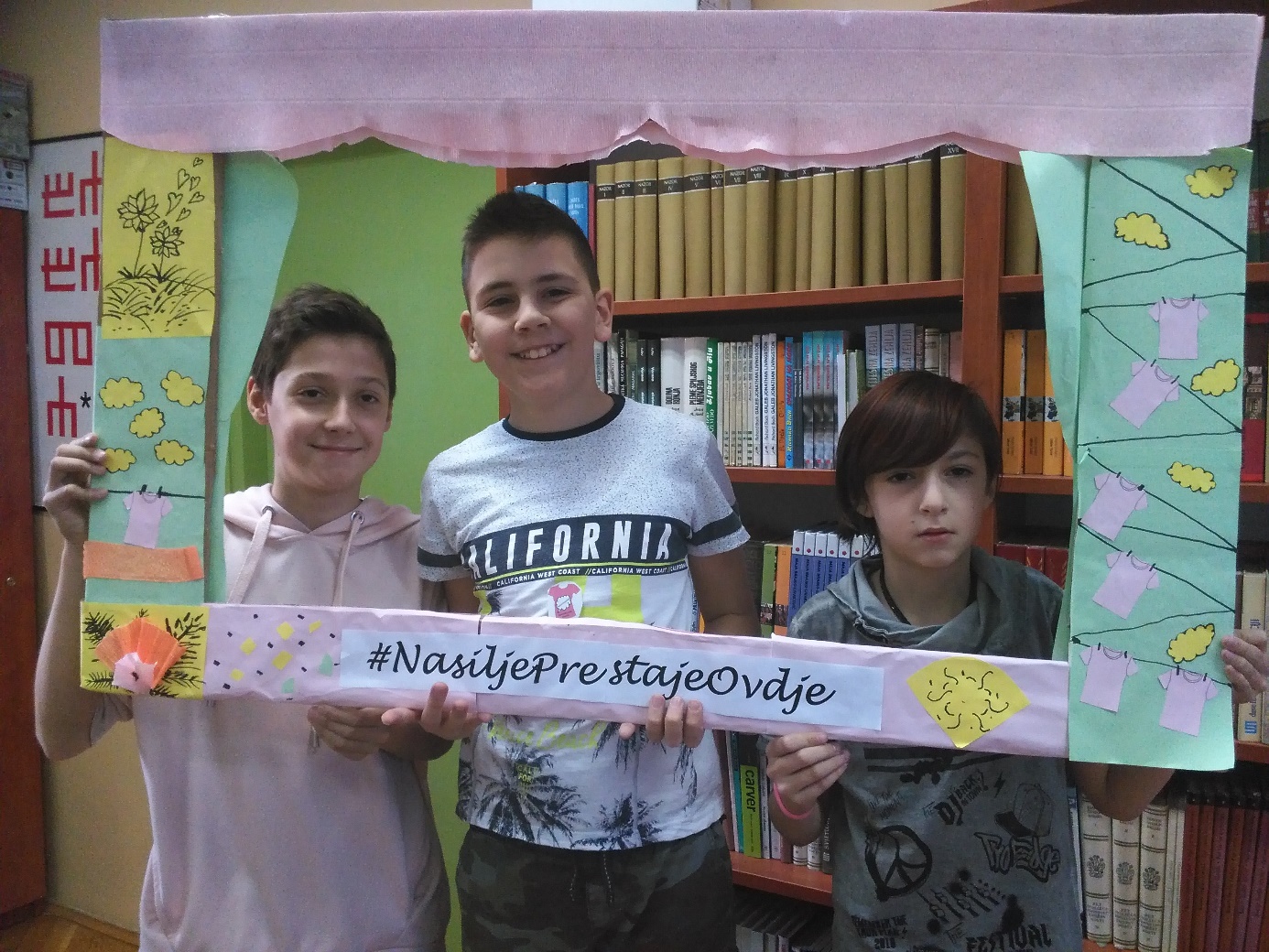 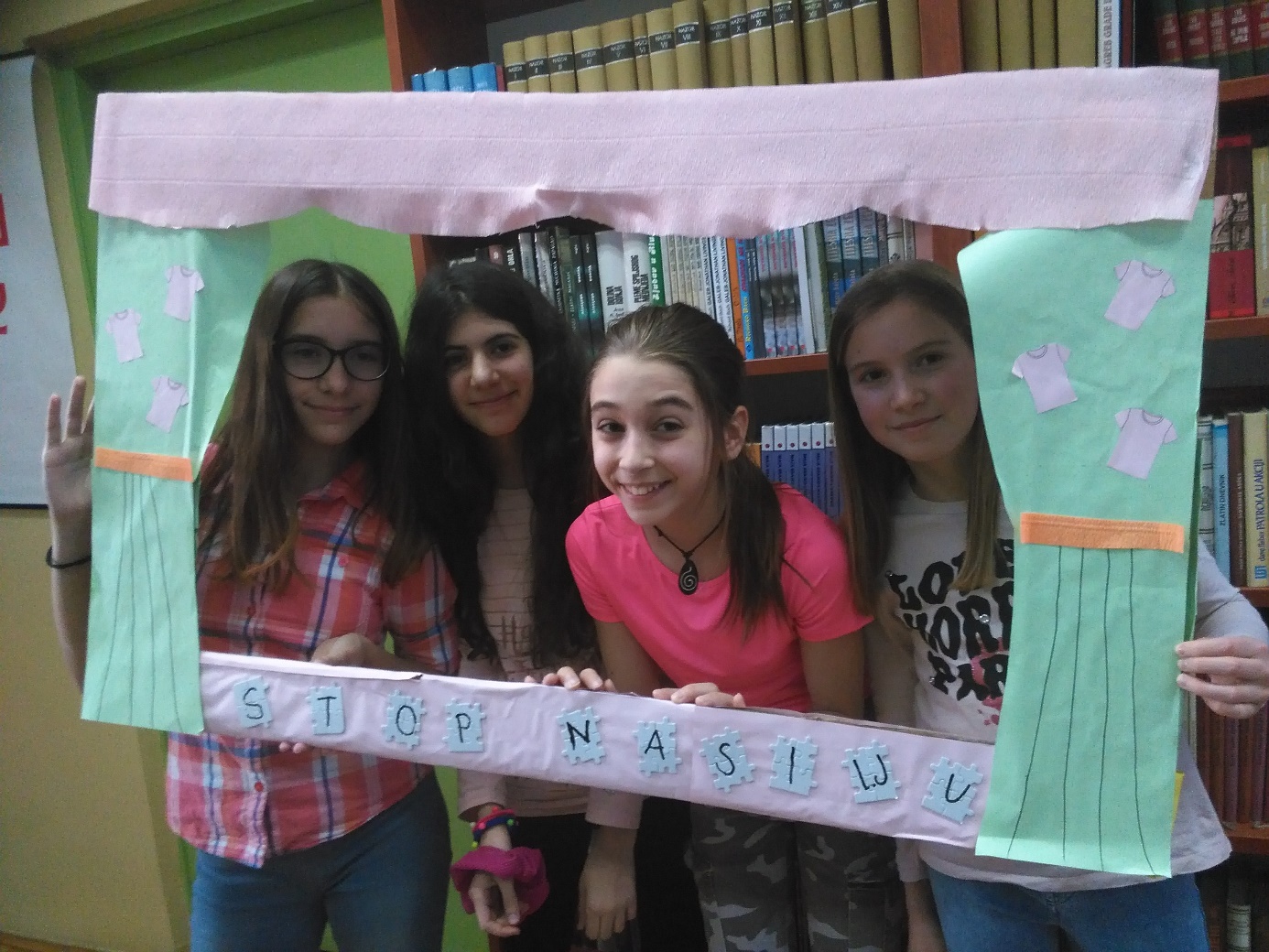 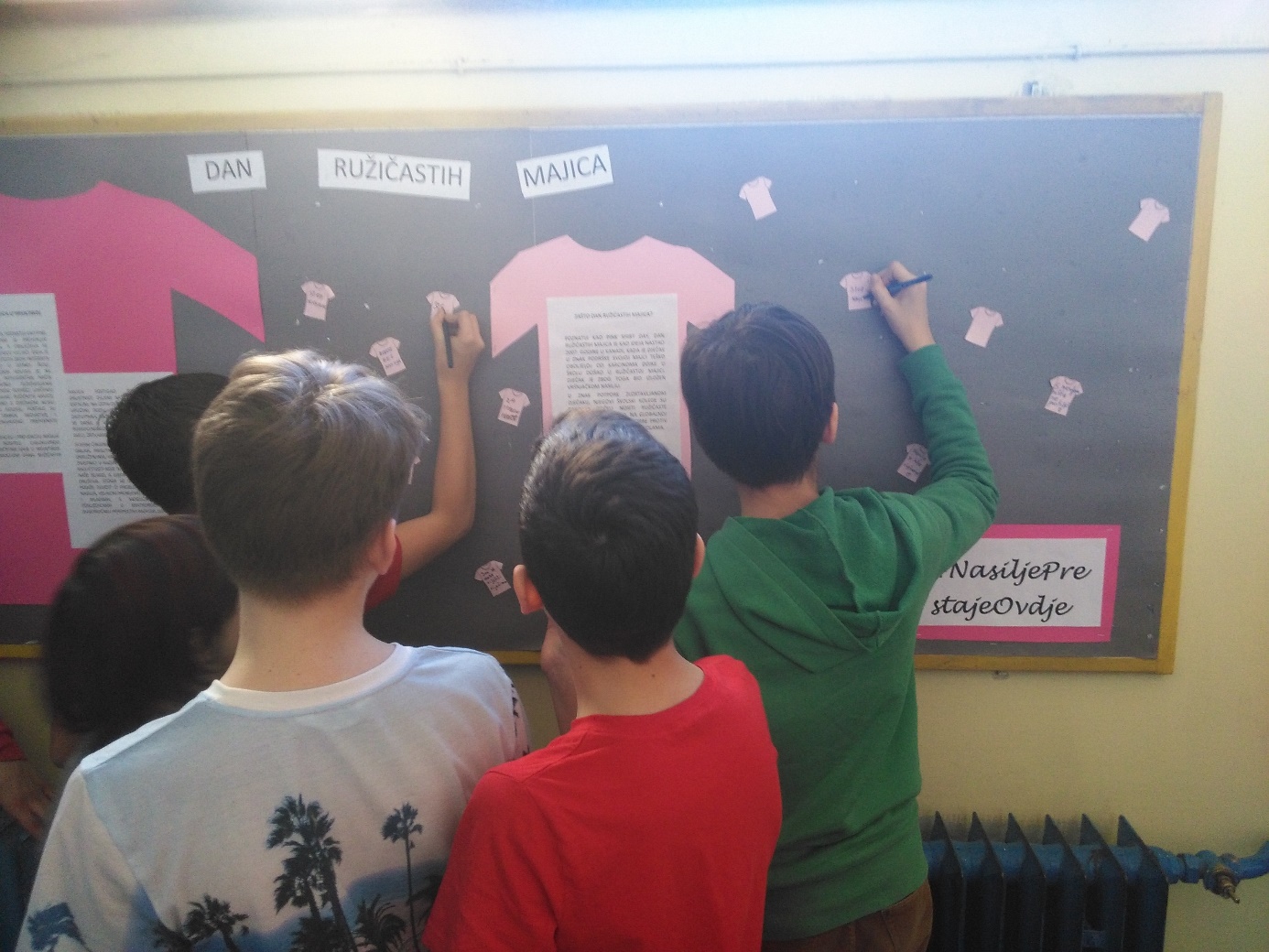 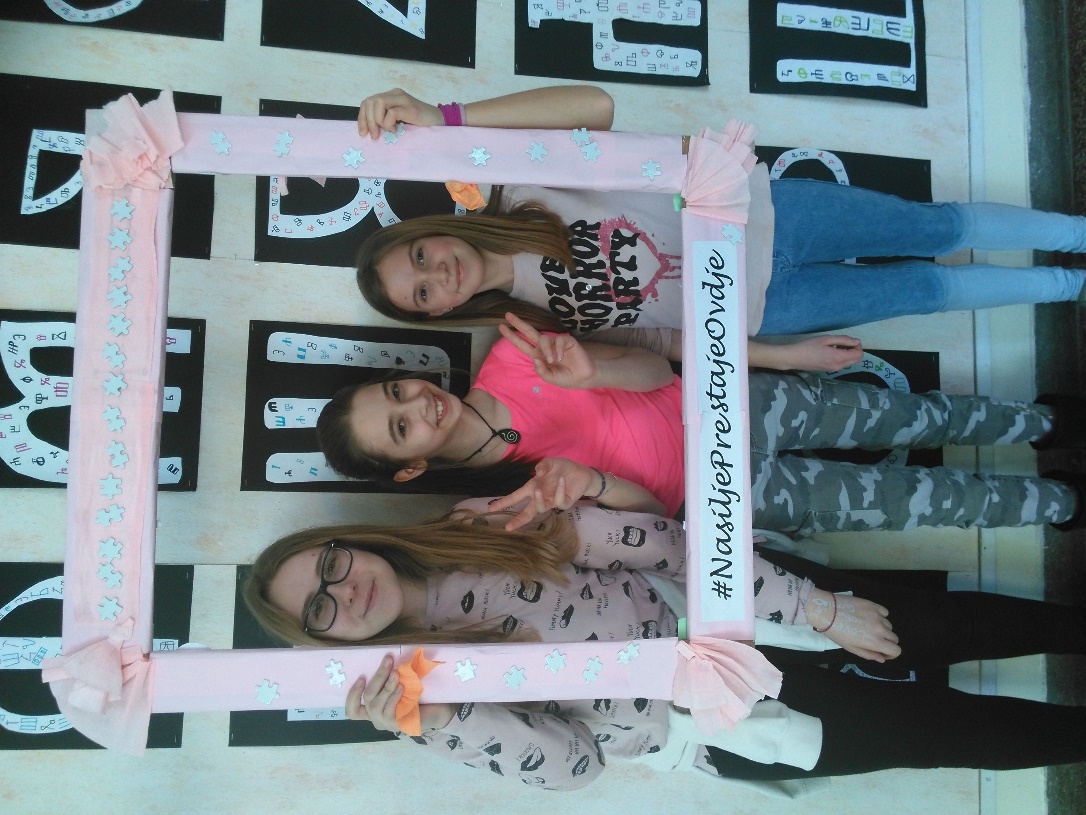 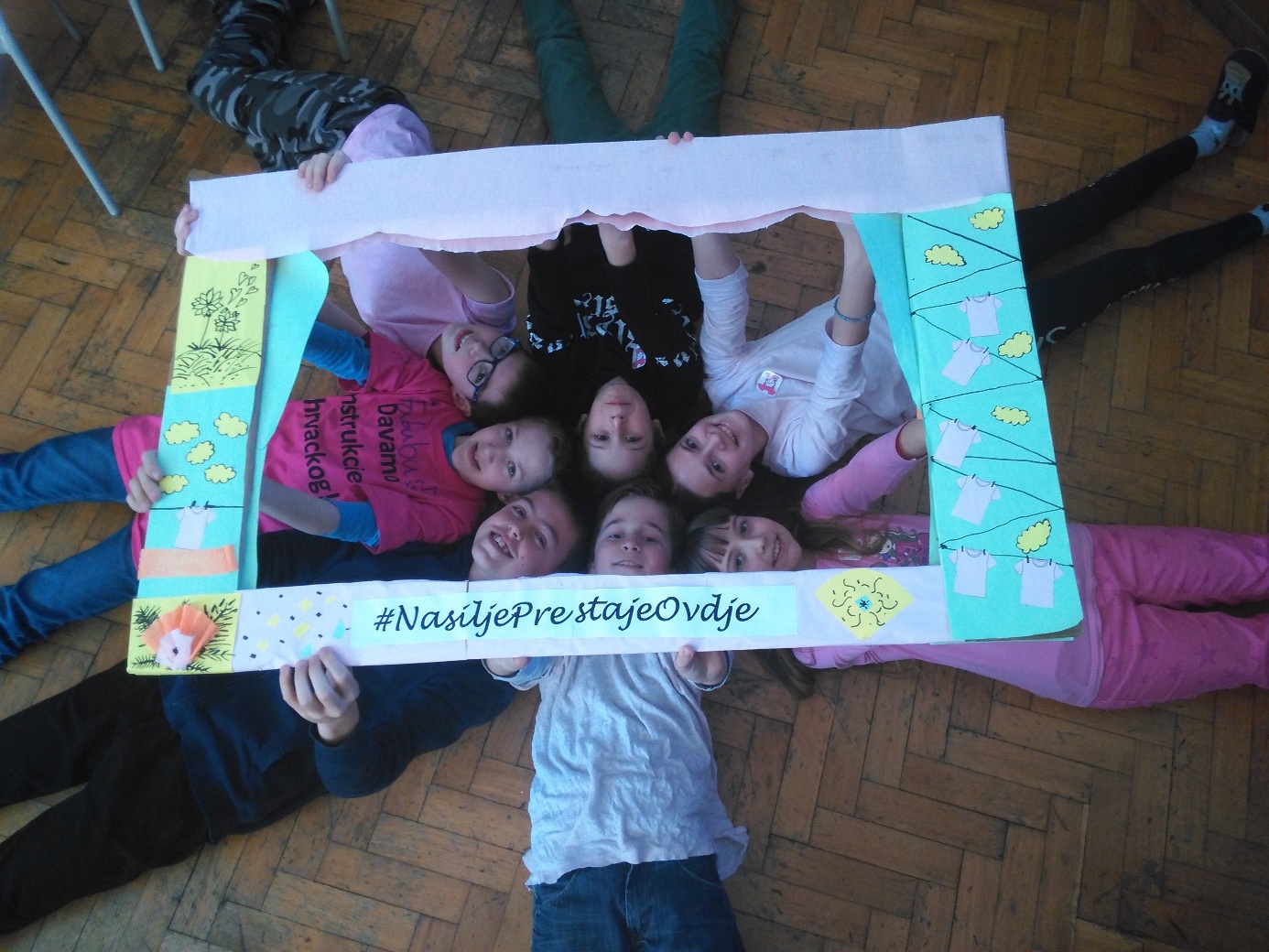 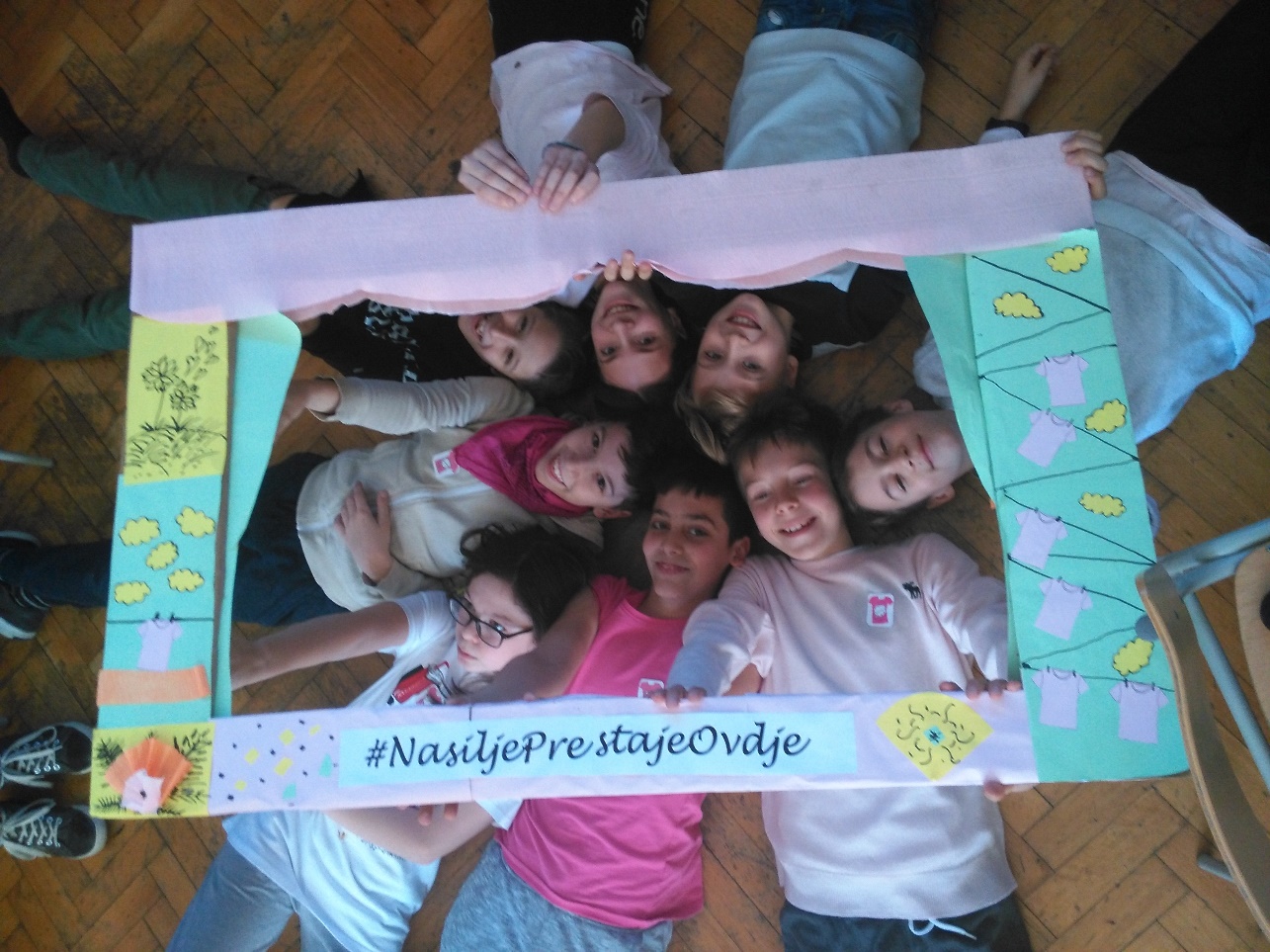 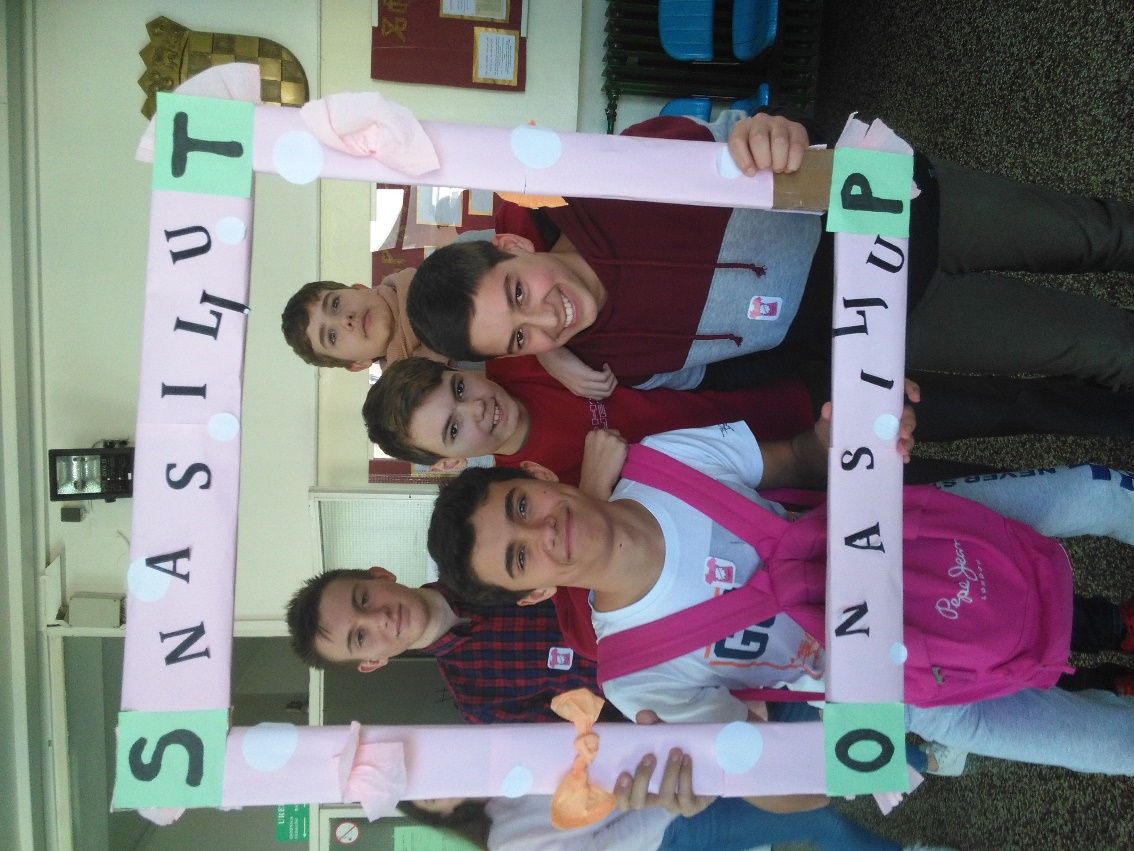 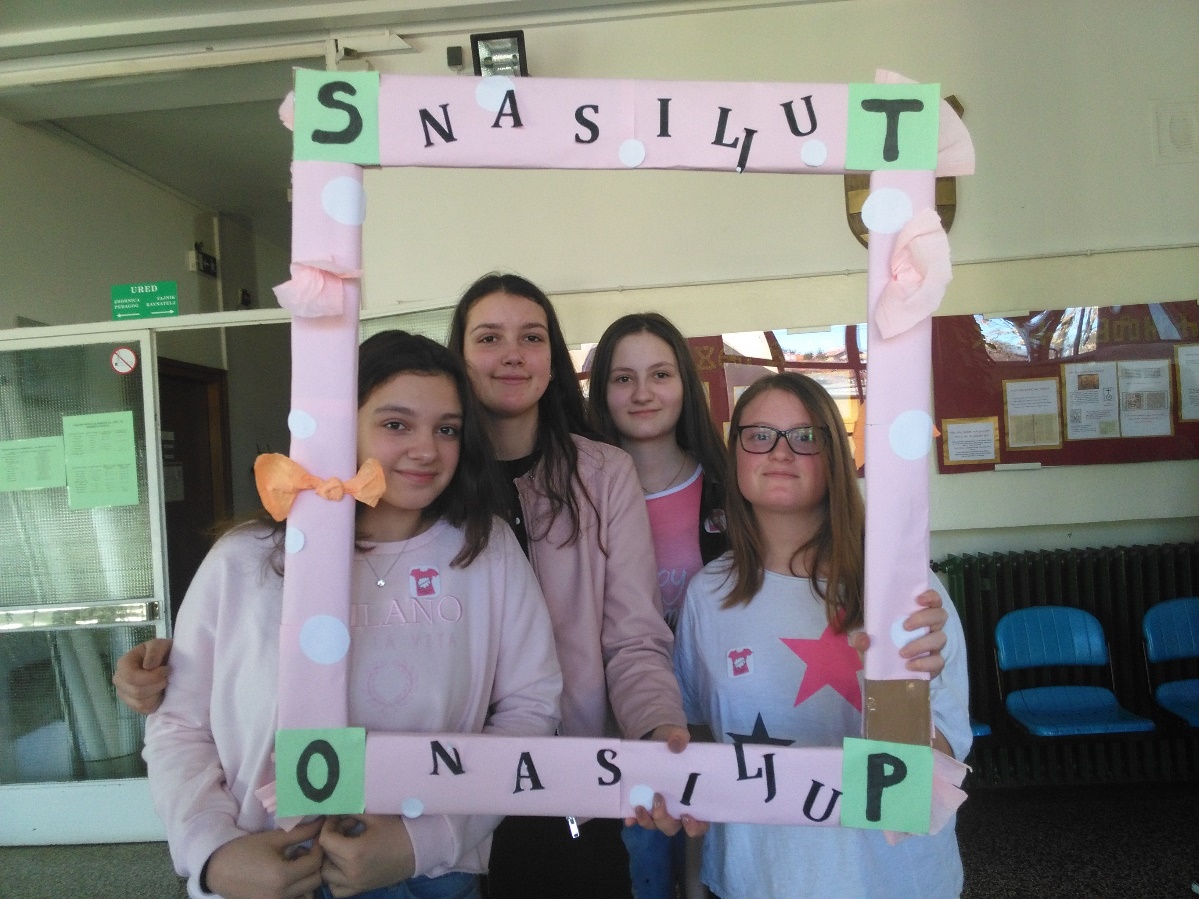 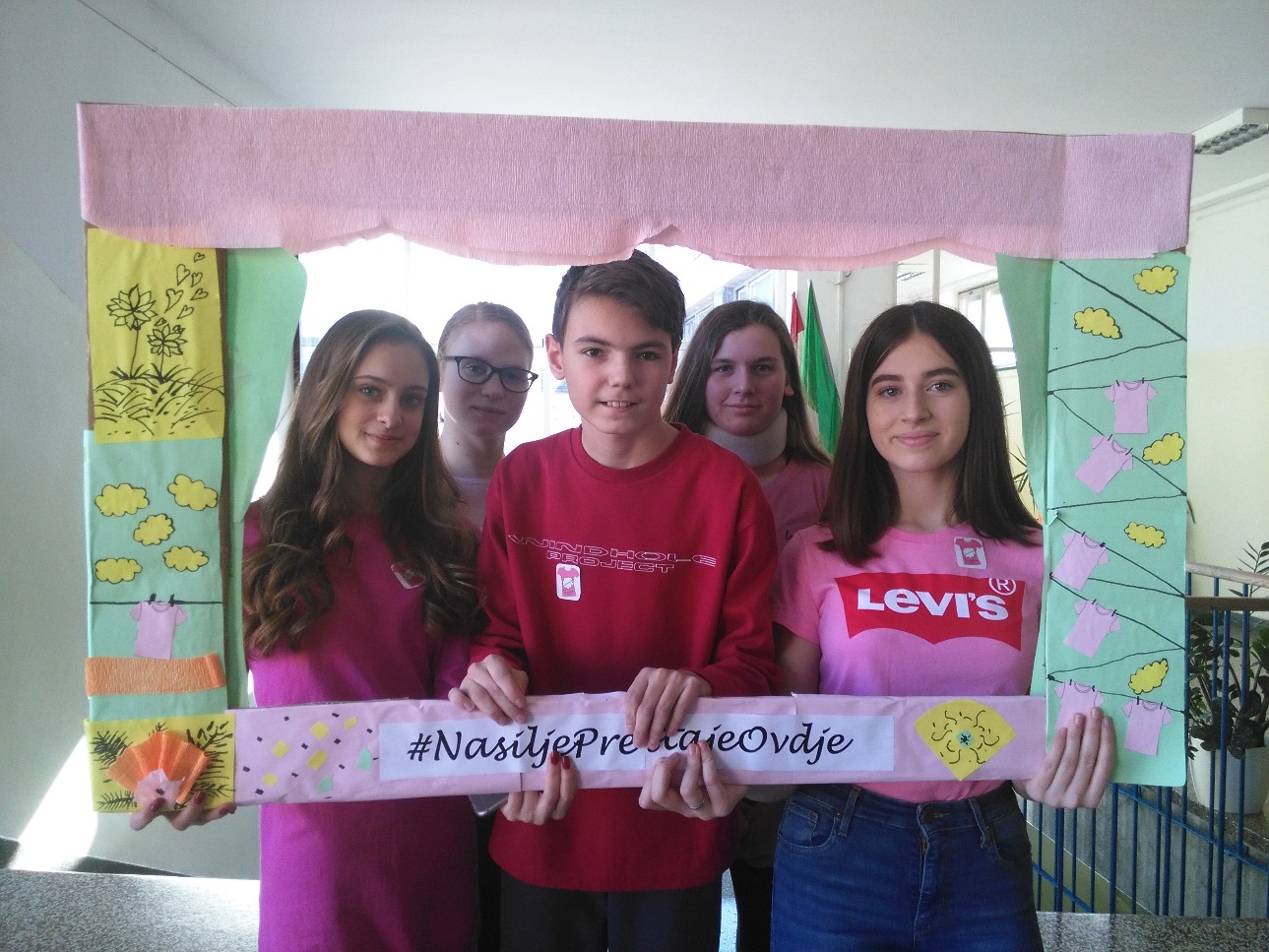 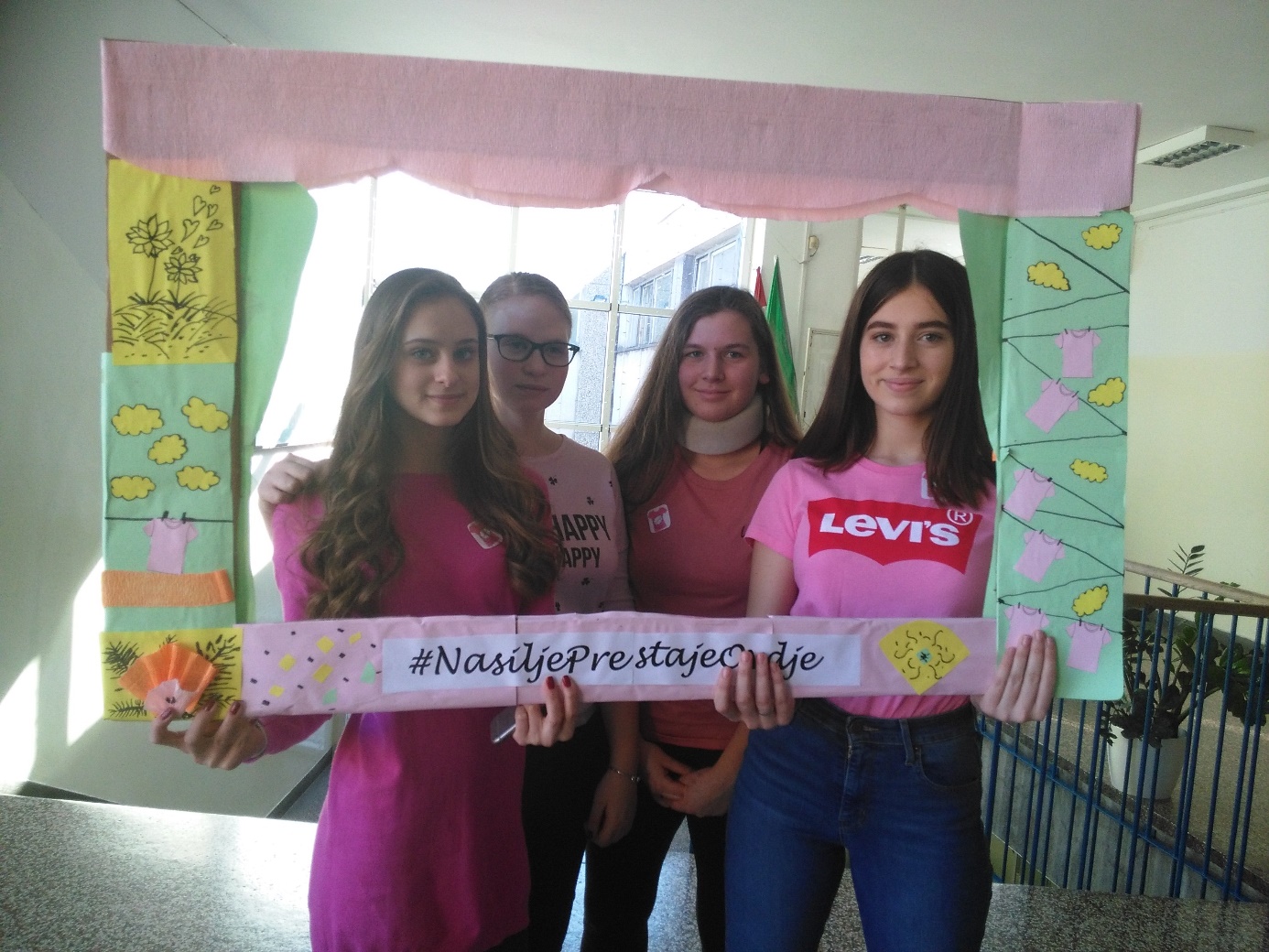 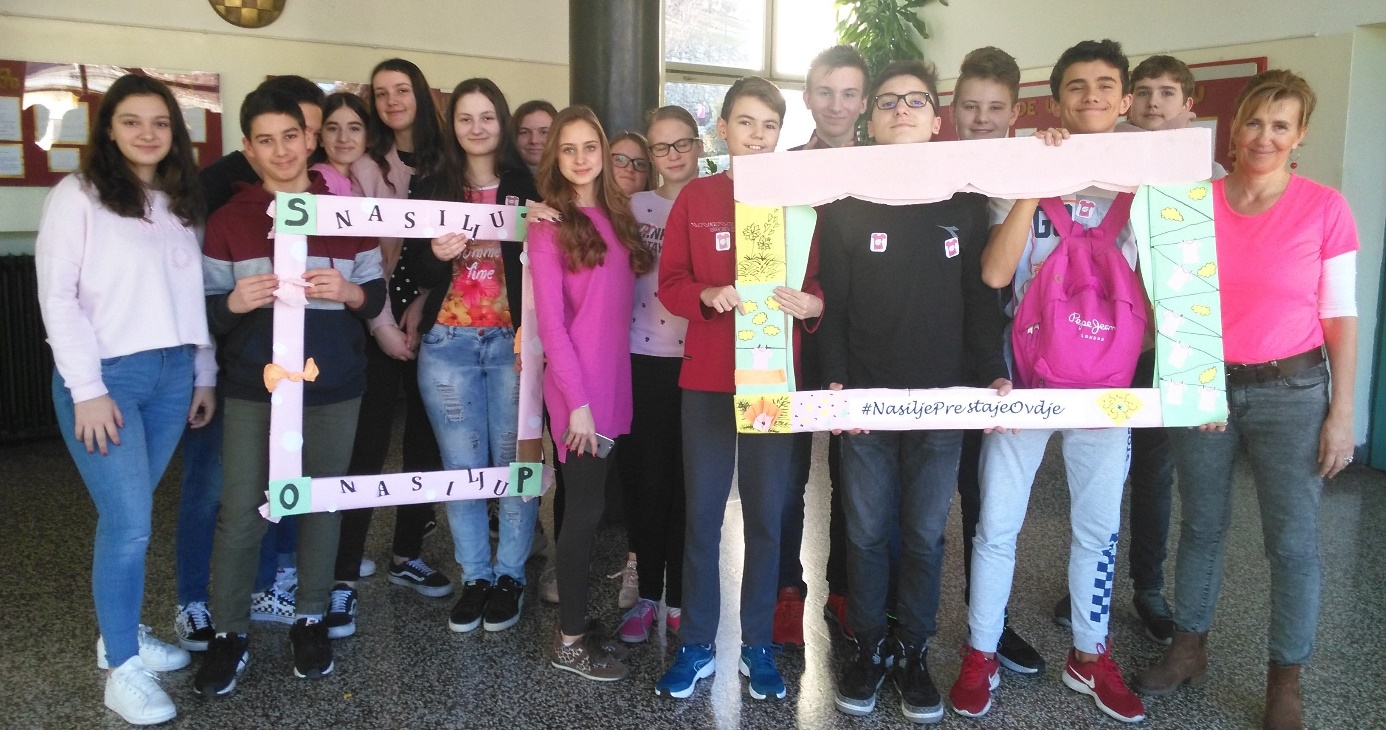 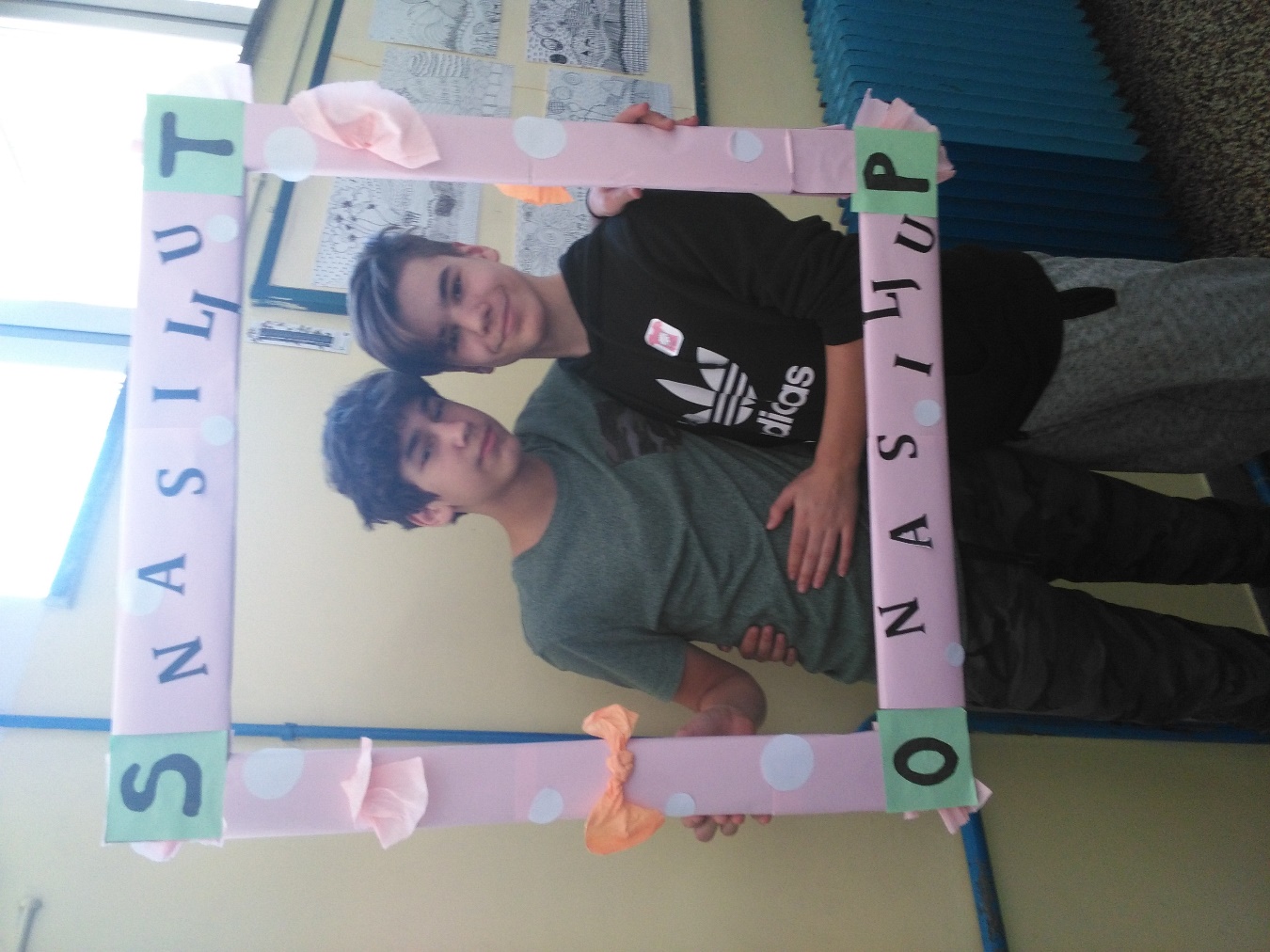 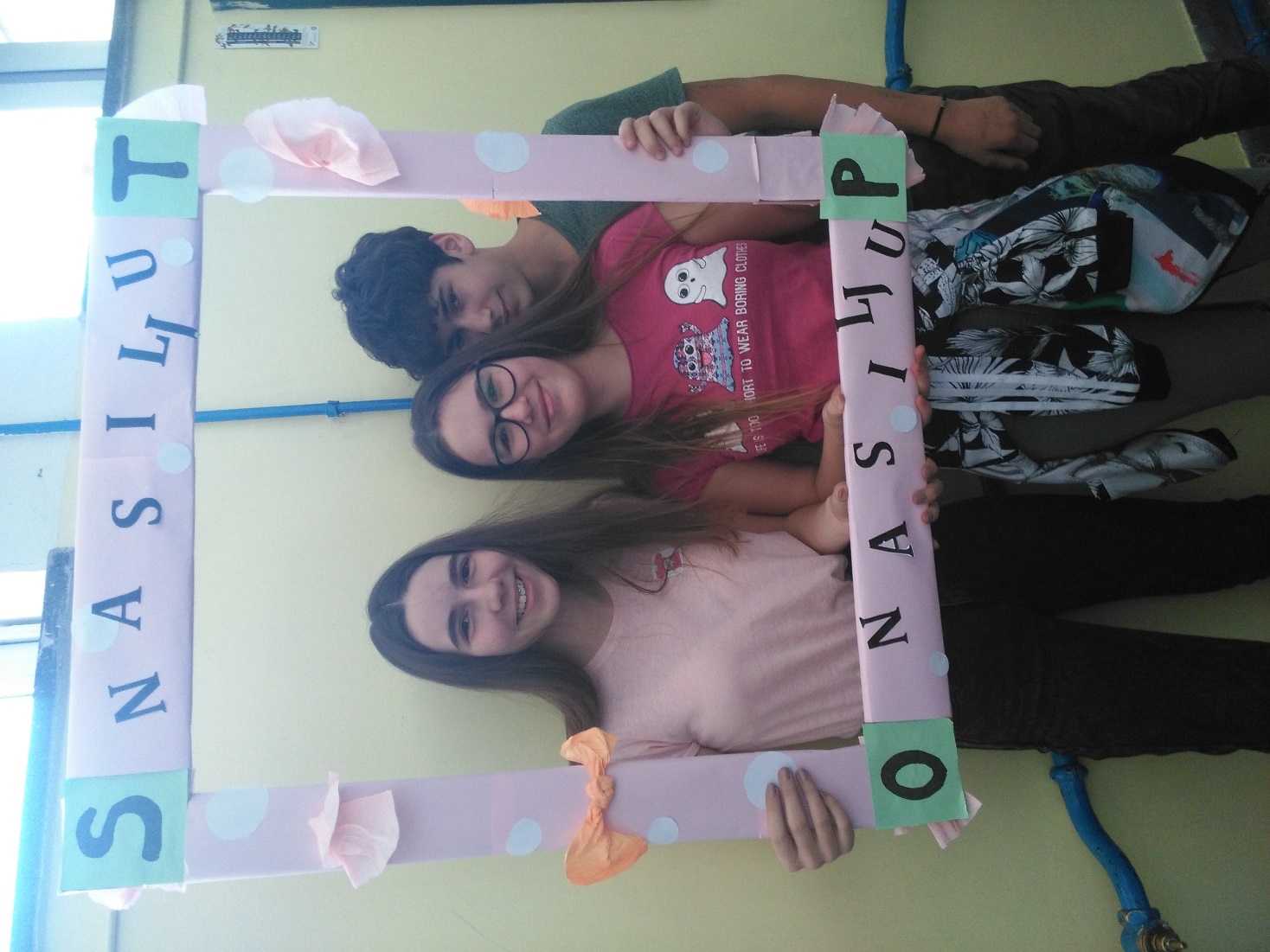 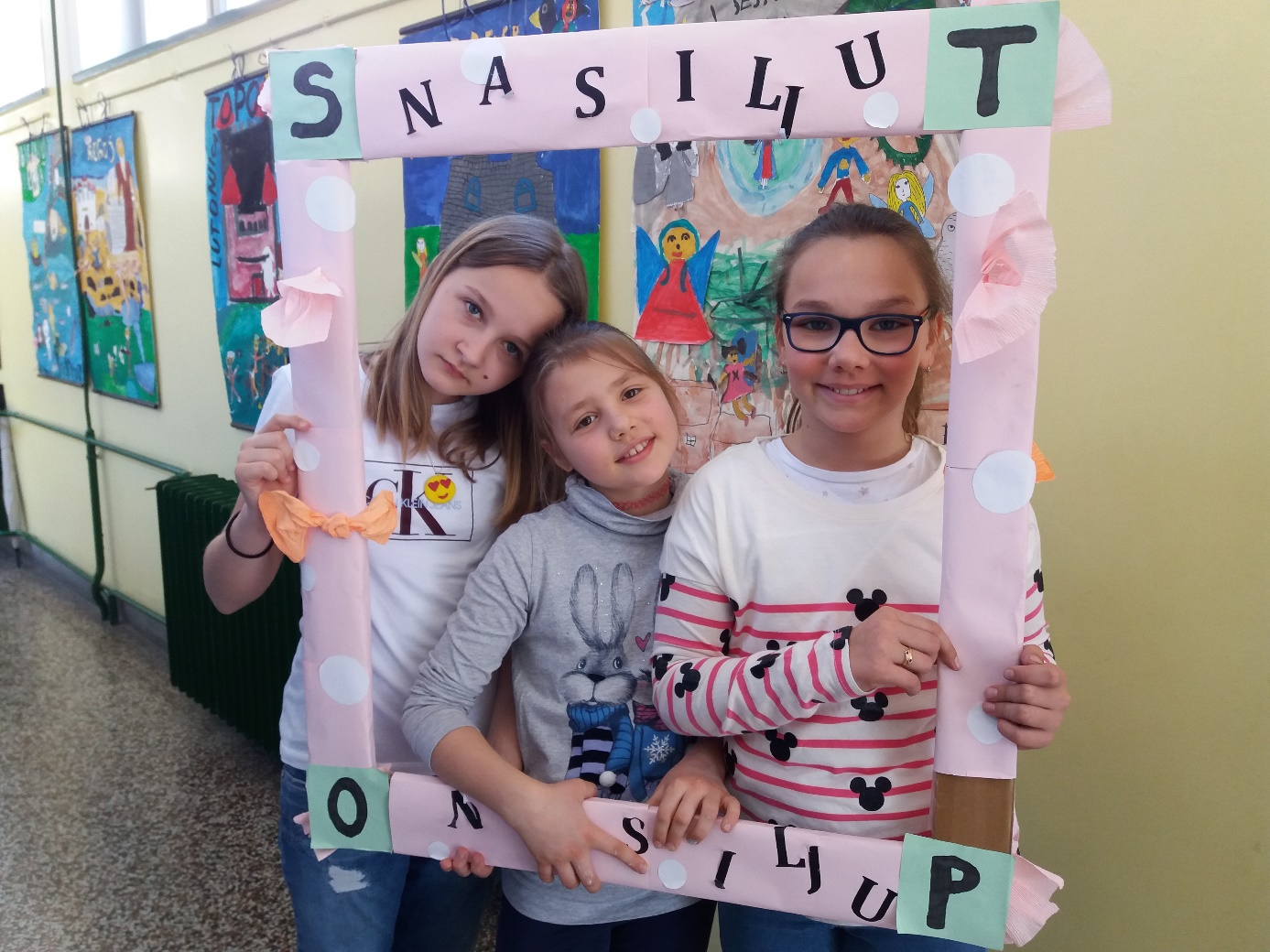 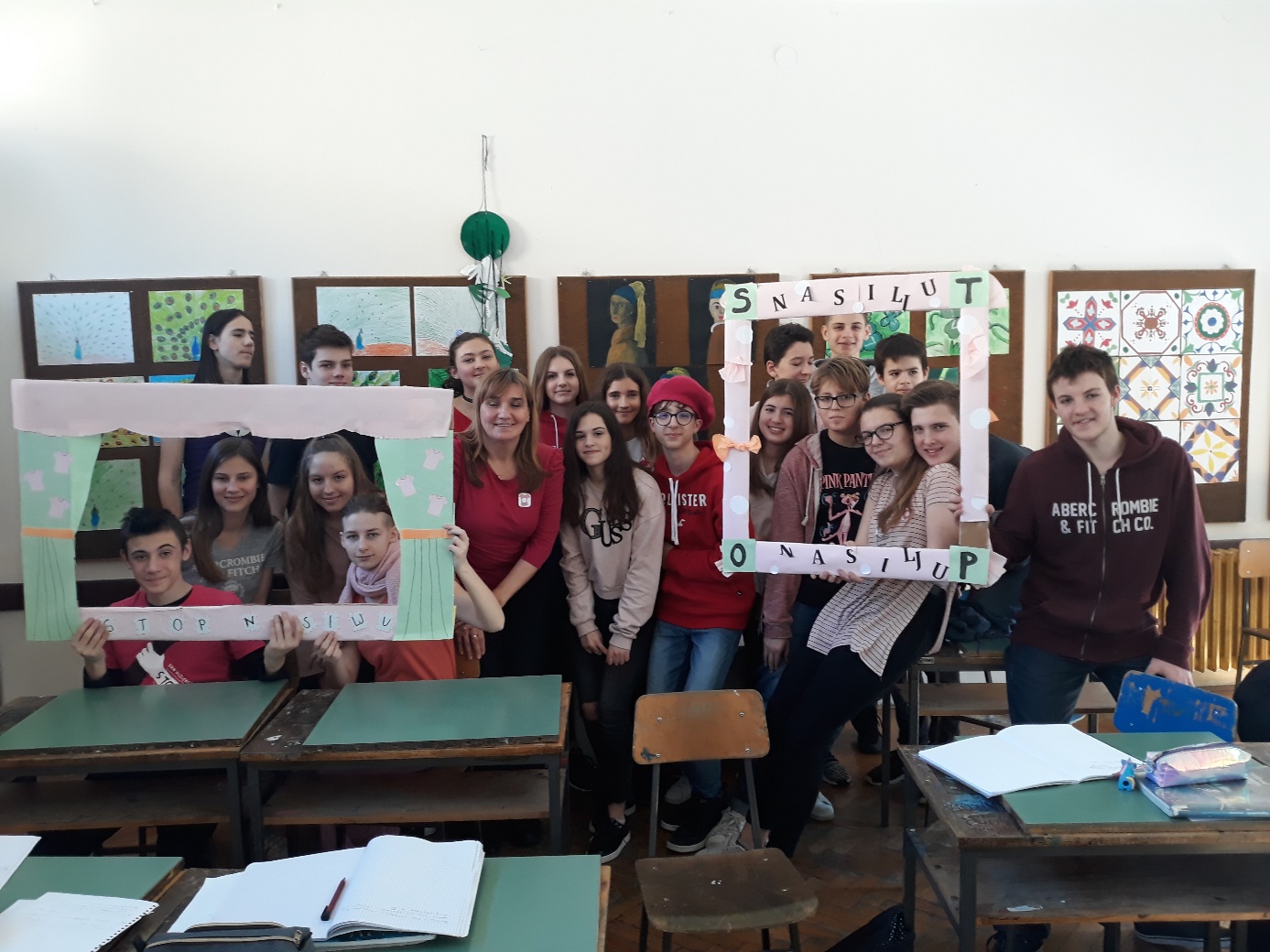 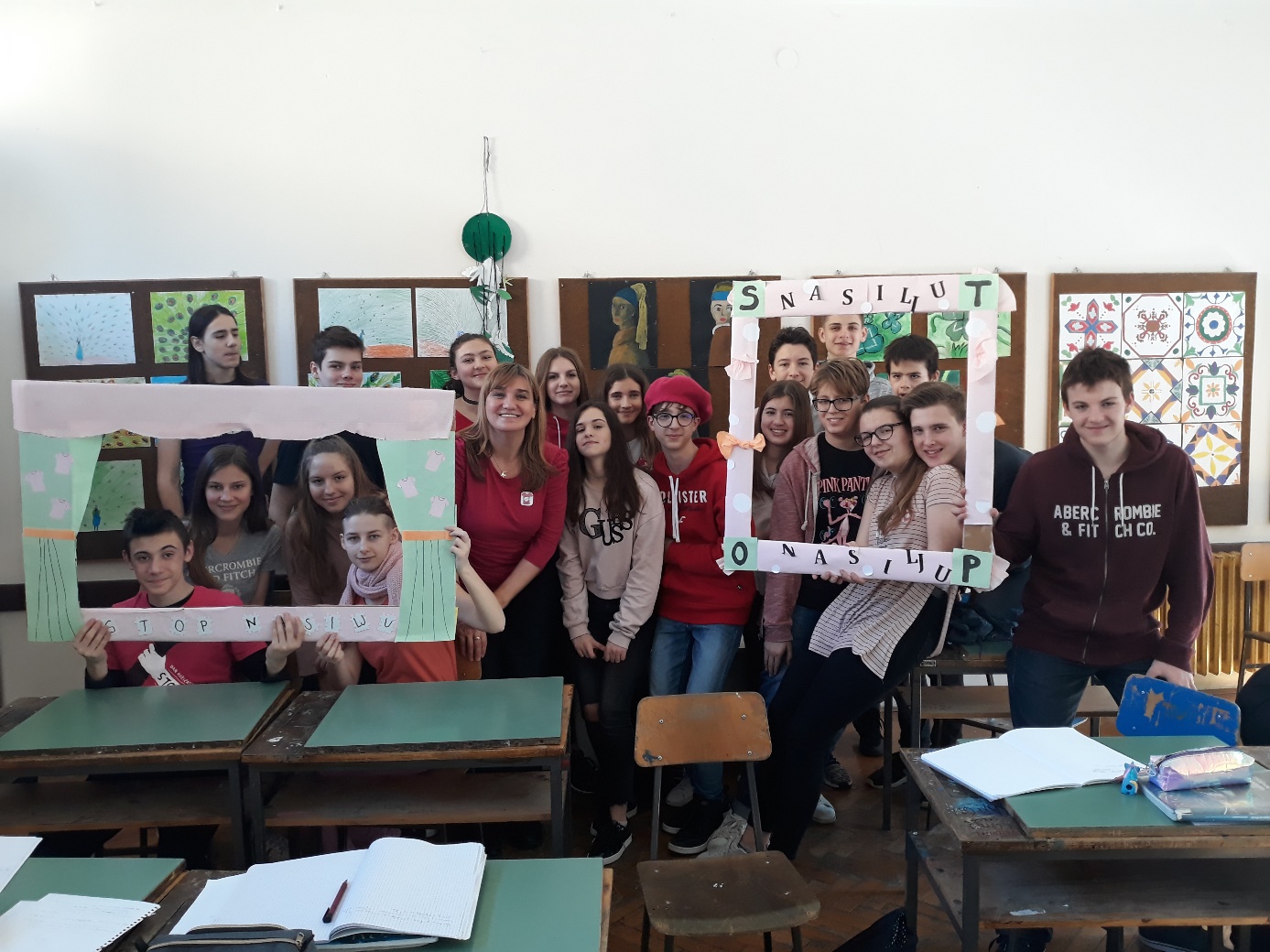 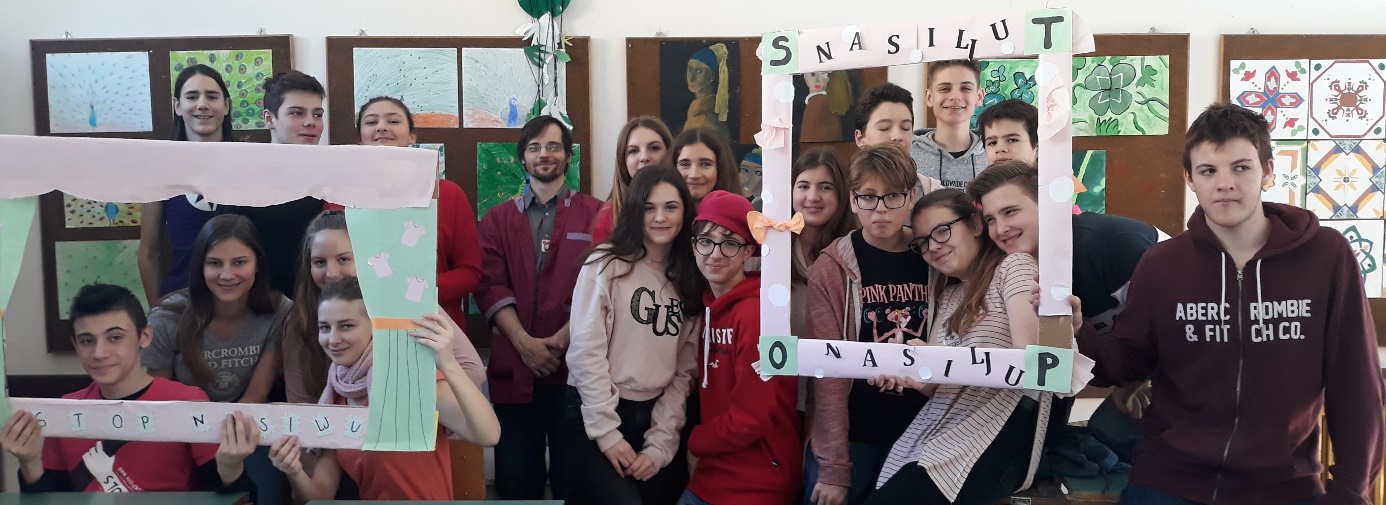 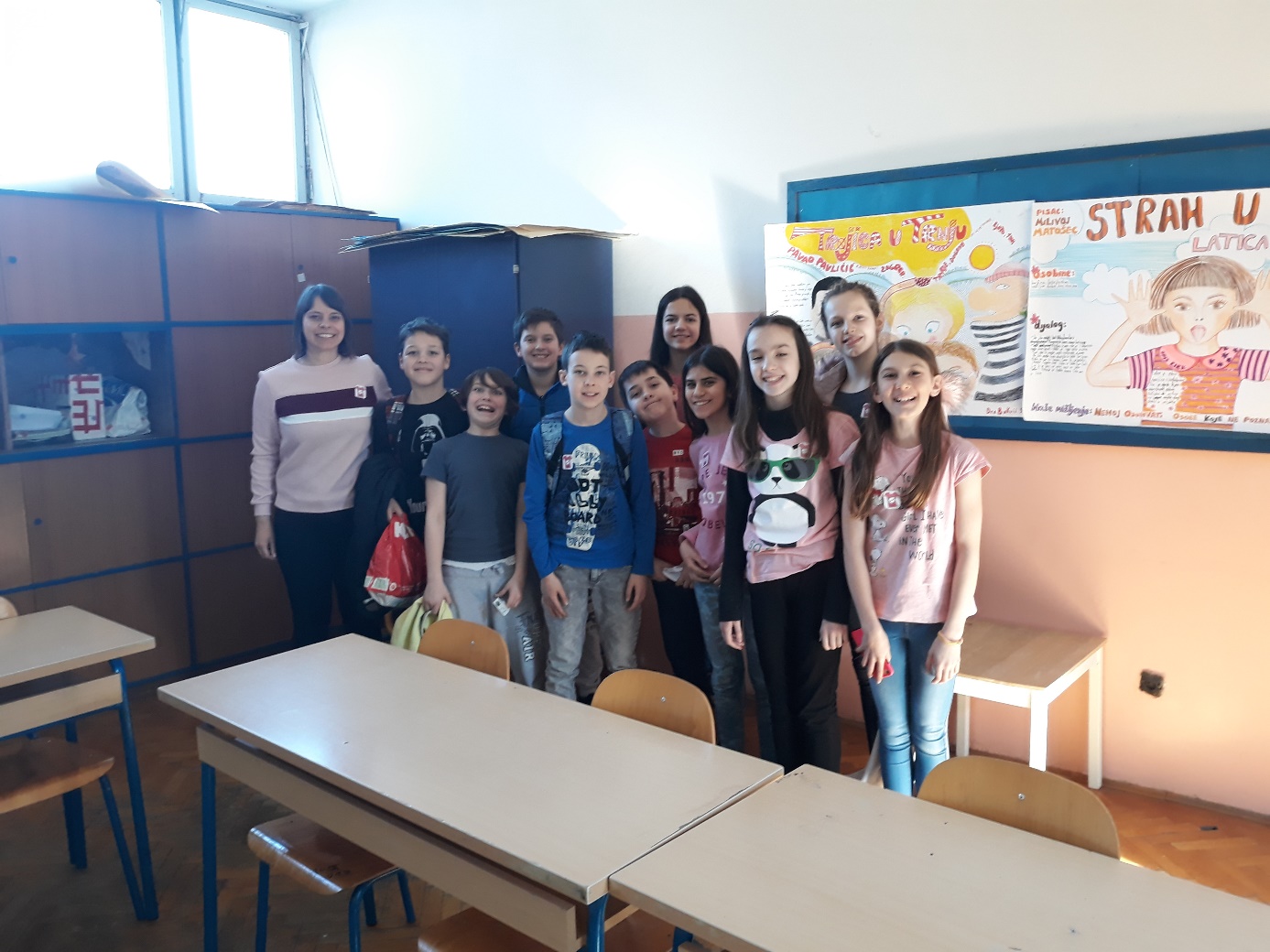 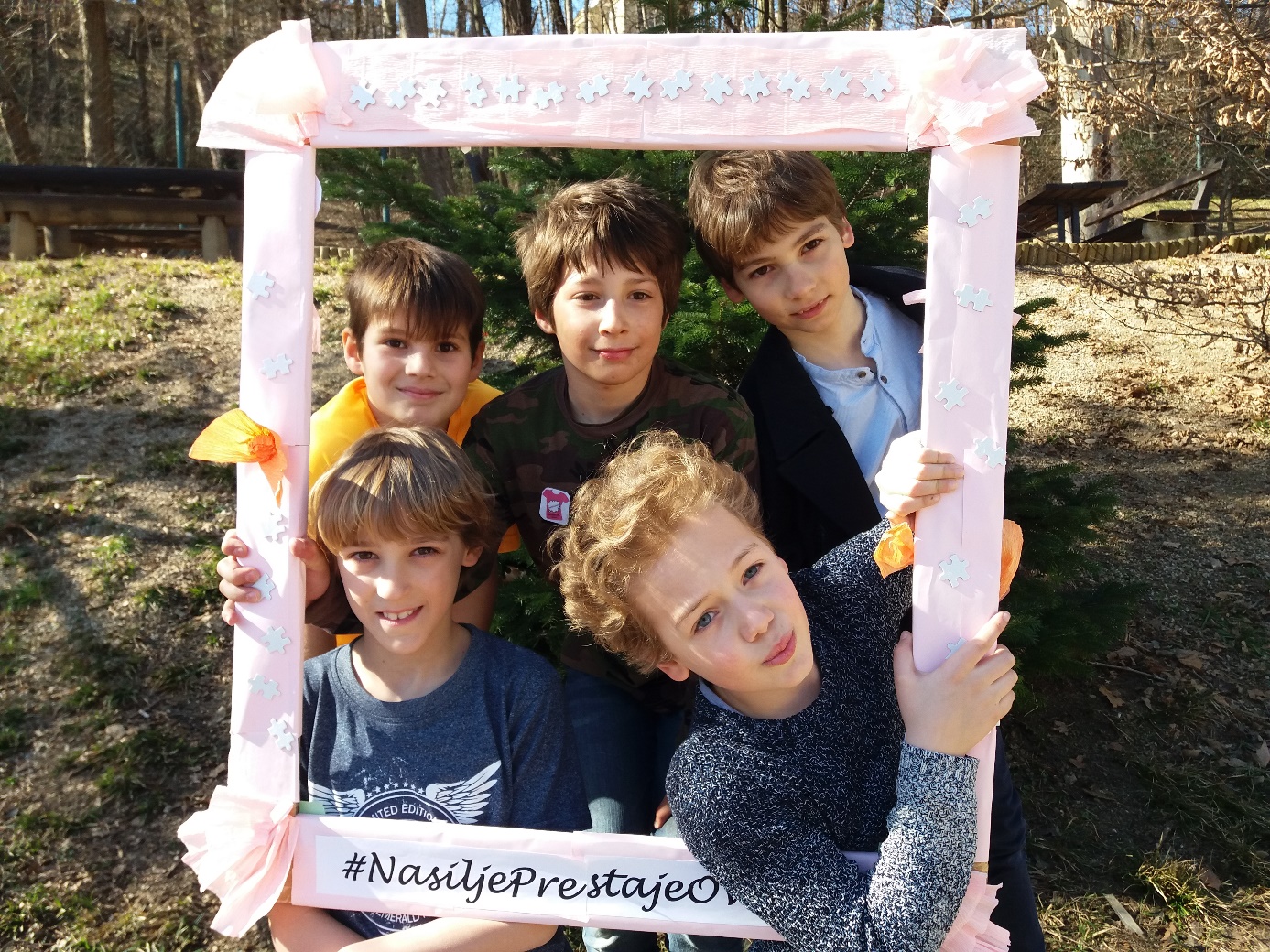 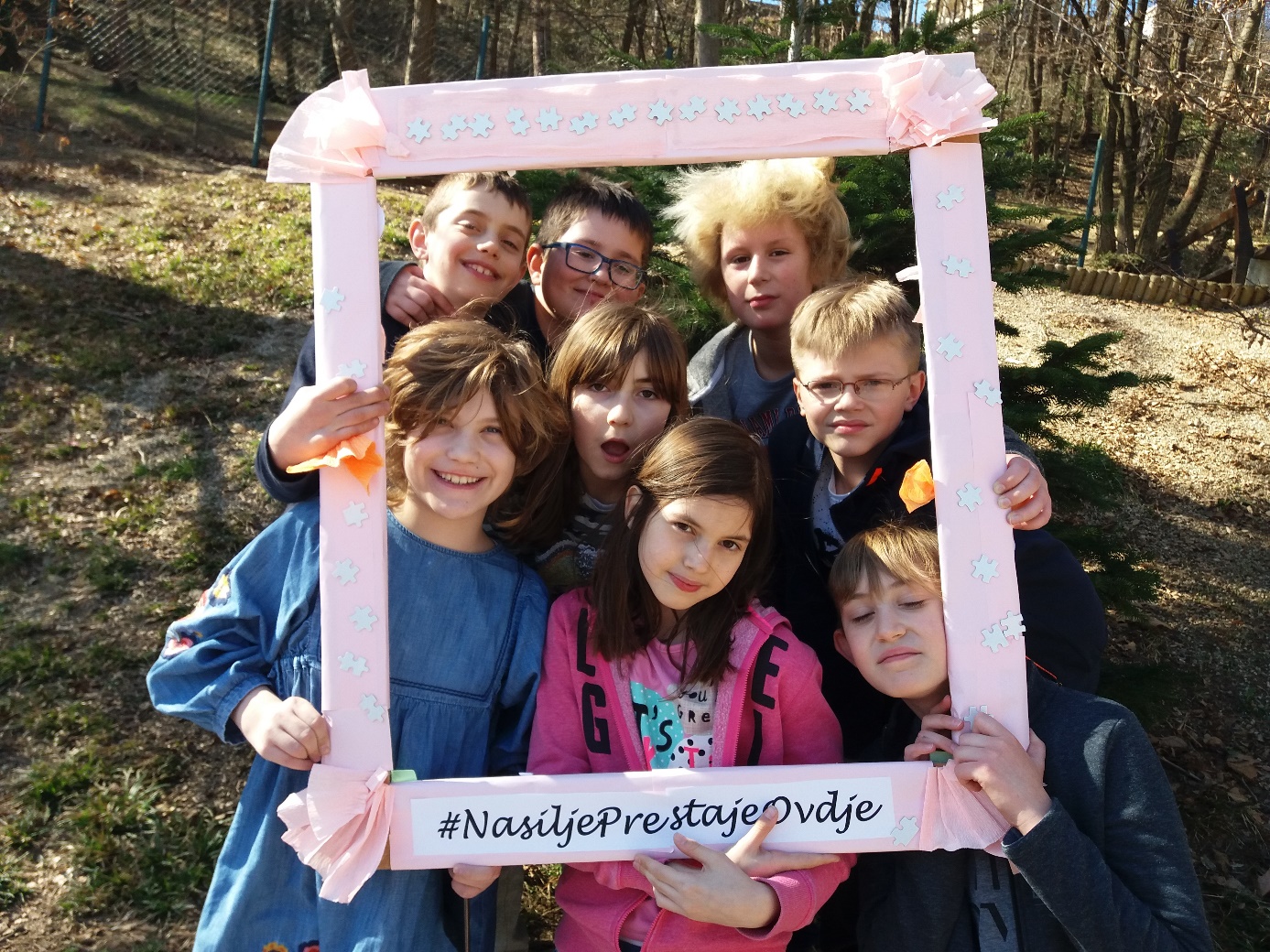 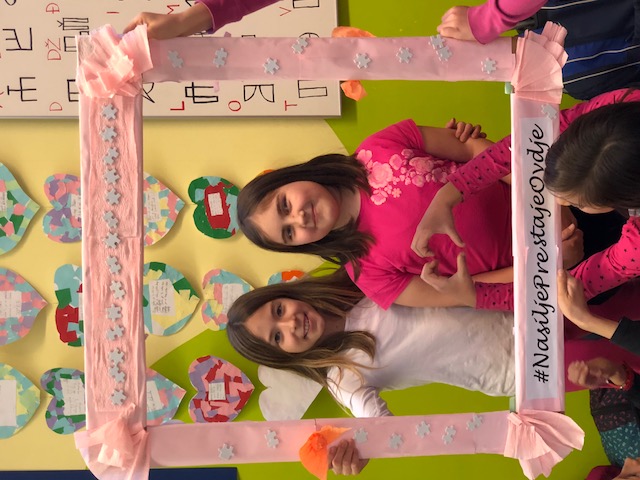 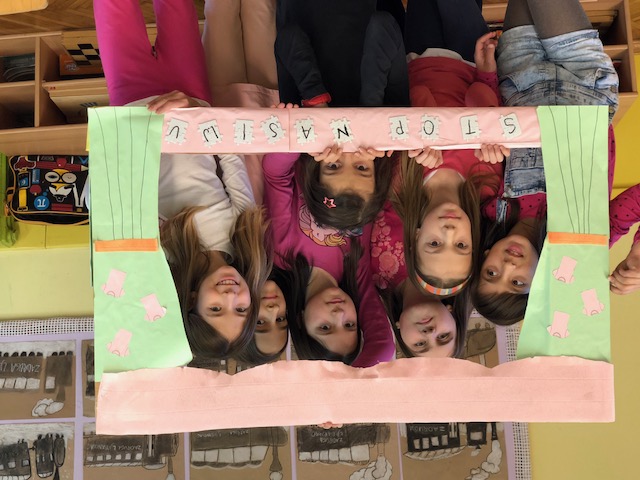 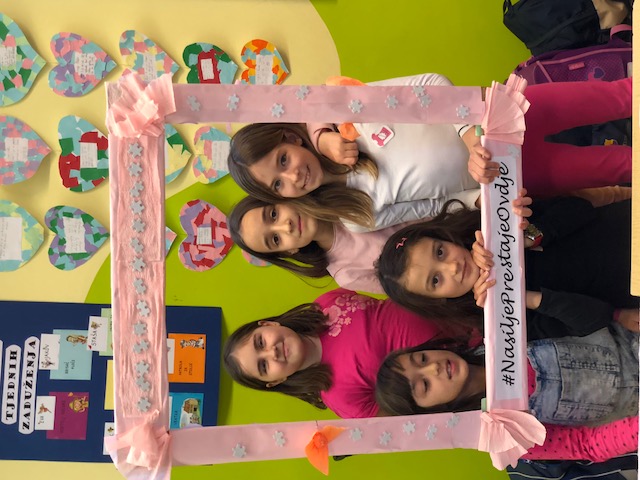 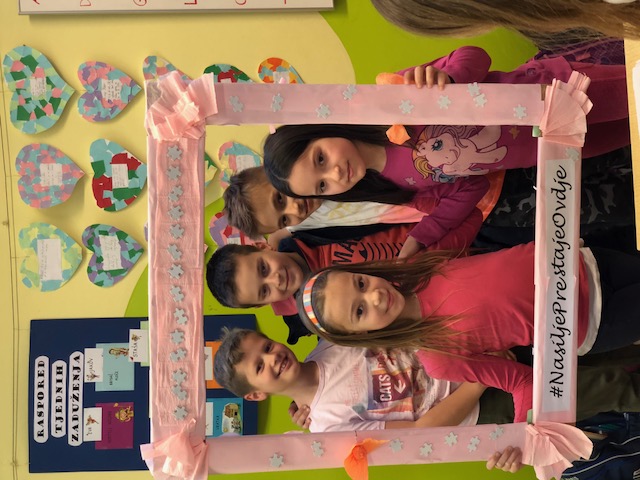 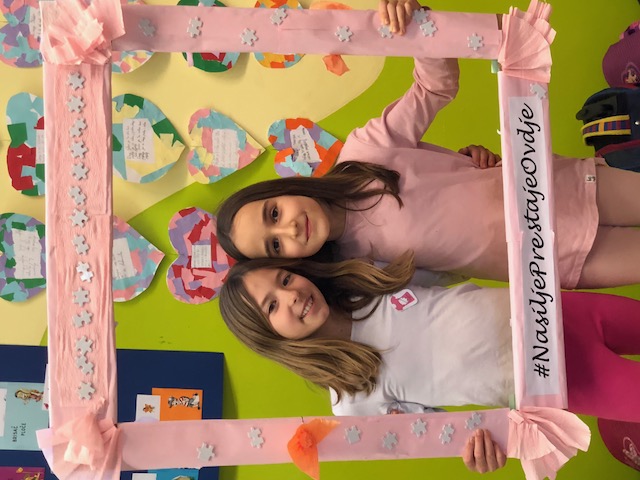 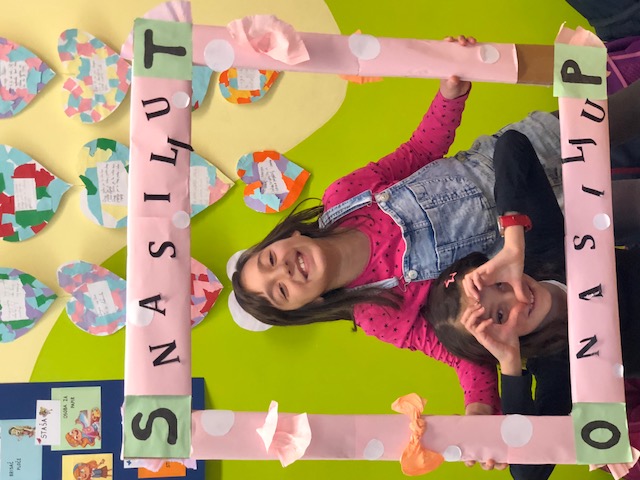 